Рассмотрено на заседании Педагогического совета ГОУ ЯО «Гаврилов-ямская школа-интернат» Протокол   №1 от 28.08.2020 г.Отчето результатах  самообследованияГосударственного общеобразовательного учреждения Ярославской области «Гаврилов-ямская школа-интернат»за 2019-2020  учебный годАналитическая частьСамообследование образовательной организации проводилось в соответствии с приказом Министерства образования и науки Российской Федерации (Минобрнауки России) от 14 июня 2013 г. N 462 г. Москва "Об утверждении Порядка проведения самообследования образовательной организацией",  основании приказа Министерства образования и науки РФ от 10 декабря 2013 г. №1324 «Об утверждении показателей деятельности образовательной организации, подлежащей самообследованию». Целью самообследования государственного общеобразовательного учреждения Ярославской области «Гаврилов-Ямская школа-интернат» явилось получение объективной информации о состоянии образовательного процесса, выявление положительных результатов и недостатков в деятельности учреждения. В процессе самообследования были проанализированы: организационно-правовое обеспечение образовательной деятельности; структура управления образовательной организации; организация образовательного процесса; информационно-методическое обеспечение образовательного процесса; качество подготовки учащихся; организация воспитательной работы в образовательной организации;организация лечебно-профилактической и оздоровительной работы;организация коррекционной работы; кадровое обеспечение образовательного процесса и организация повышения квалификации педагогических работников; материально-техническая база; финансовое обеспечение.Общие сведения об образовательной организацииГОУ ЯО «Гаврилов-Ямская школа-интернат» – единственное специализированное учреждение в Ярославской области в котором обучаются и воспитываются дети с глубокими нарушениями зрения. Комфортные условия обучения, уровень образования, эмоционально привлекательная воспитывающая среда, яркие школьные традиции – все это сделало школу востребованной учащимися и их родителями. Школа на практике реализует важнейшее положение Концепции модернизации российского образования – обеспечение его доступности. В школе трудится стабильный педагогический коллектив, который постоянно повышает свое профессиональное мастерство. На современном этапе основными задачами педагогического коллектива являются социальная адаптация, реабилитация и интеграция в общество  детей-инвалидов по зрению и детей с интеллектуальными нарушениями. С этой целью в учебный процесс помимо общеобразовательных предметов введен ряд коррекционных дисциплин: ориентировка в пространстве, социально-бытовое ориентирование, развитие мимики и пантомимики, охрана и развитие остаточного зрения и зрительного восприятия, лечебная физкультура  и другие, проводятся коррекционно - развивающие занятия с логопедом, педагогом-психологом, социальным педагогом. Благодаря достаточно хорошему уровню знаний, благоприятным условиям обучения и воспитания, школа пользуется заслуженным авторитетом у родителей, что подтверждается результатами анкетирования. Все это свидетельствует о позитивном отношении обучающихся и их родителей к общеобразовательному учреждению, заслуженном авторитете школы в окружающем социуме. Учредителем образовательной организации  является департамент образования Ярославской области.Место нахождения образовательной организации:  152240, ул. Сосновая, д. 1,  г. Гаврилов-Ям,  Ярославской области Место осуществления образовательной деятельности: Юридический адрес: 152240, ул. Сосновая, д. 1,  г. Гаврилов-Ям,  Ярославской области  Организационно - правовое обеспечение образовательной деятельности1.Устав согласован: департамент имущественных и земельных отношений Ярославской области, государственно-правовое управление Правительства Ярославской области. 2. Лицензия на право ведения образовательной деятельности: Серия 76Л02, регистрационный номер 00003701 от 06 июля 2015 года.3. Лицензия на осуществление медицинской деятельности: Серия ЛО-76-01-001585  от 06.07.2015г., срок действия – бессрочно4. Свидетельство о внесении записи в Единый государственный реестр юридических лицСерия 76  № 000161143 от 09.12.2002г., ОГРН 10276010716075. Свидетельство о постановке на учёт юридического лица в налоговом органеСерия 76 № 002662961 ИНН 7616001131 КПП 761601001 от 14.01.1993 г. Сведения о контингенте учащихся 2019 – 2020 учебный год2. Продолжительность учебного времениОРГАНИЗАЦИЯ И СОДЕРЖАНИЕ ОБРАЗОВАТЕЛЬНОГО ПРОЦЕССА1.Режим работы учреждения,  сменность занятий Учреждение занимается в 1 смену Начало уроков -  8:30. Продолжительность уроков в 1-м классе – 35 минут, в 2-10 классах -  40 минут; перемены между уроками – 10 минут. После второго – 20 минут, после шестого урока  перемена  30 минут. Для учащихся 1-го класса  после четвертого урока – динамическая пауза 40 минут.Формы обучения по классам в 2019-2020 учебном году.Площадь и характеристика зданий, сооружений и земельных участков Школа – второй дом. Мы стараемся, чтобы наш дом был привлекательным, уютным, где были бы созданы все условия для получения достойного образования и воспитания учащихся в духе требований современной жизни. Основной целью нашей деятельности является создание образовательного пространства, стимулирующего высокое качество обучения и развитие потенциальных возможностей учащихся.4.Учебно-материальная база Кадровое обеспечениеПедагогический коллектив объединяет 30 педагогических работников. Средний возраст – 46 лет.Из них 5 педагогических работника имеют высшую квалификационную категорию, 17- первую квалификационную категорию, 8- соответствие с занимаемой должностью.В минувшем 2019-2020 учебном году ведущие целевые ориентиры школы определялись законом № 273-ФЗ «Об образовании в Российской Федерации», нормативно – правовыми актами федерального, регионального, муниципального уровней, реализацией Федеральных государственных образовательных стандартов второго поколения. Организаторская работа администрации, педагогического коллектива, школы была направлена на выполнение Устава школы, Программы развития, Программ начального и основного общего образования, повышение эффективности образовательного процесса с незрячими и слабовидящими  детьми.  В течение учебного года была проведена работа по обновлению локальных актов школы, составлен Учебный план на 2019-2020 учебный год, оформлялась отчетная документация, осуществлялся мониторинг показателей образовательной деятельности школы.  Годовой план выполнен в полном объеме.Анализ работы коллектива основывается на комплексе источников: непосредственное наблюдение образовательного процесса, отчеты учителей, собеседования с педагогами, учащимися и их родителями, статистические данные текущего, промежуточного и итогового контроля, мониторинговые показатели успешности обучения и воспитания школьников, изучение школьной документации, справки и заключения по итогам проверок, материалы внешней экспертизы. Сопоставление данных внешней и внутренней системы оценки качества образования с требованиями Стандарта качества предоставления образовательных услуг, обосновывает сделанный вывод. Выполнение поставленных задач обеспечивалось за счет продуманной системы внутришкольного контроля. Система повышения профессионального уровня педагогов проводилась по нескольким направлениям. Это работа над единой методической темой, работа методических объединений, работа на курсах повышения квалификации.Образовательная программаУчебный планНормативная база учебного планаУчебный план основного общего образования ОО разработан на основе следующих нормативных документов: Законы:- Федеральный Закон от 29.12. 2012 № 273-ФЗ «Об образовании в Российской Федерации» (ред. от 02.03.2016; с изм. и доп., вступ. в силу с 01.07.2016);- Федеральный закон от 01.12.2007 № 309 «О внесении изменений в отдельные законодательные акты Российской Федерации в части изменения и структуры Государственного образовательного стандарта» (ред. от 23.07.2013);- Областной закон от 14.11.2013 № 26-ЗС «Об образовании в Ростовской области» (в ред. от 24.04.2015 № 362-ЗС).Программы:- Примерная основная образовательная программа основного общего образования(одобрена федеральным учебно-методическим объединением по общему образованию, протокол заседания от 08.04.2015 № 1/15). Постановления:- постановление Главного государственного санитарного врача РФ от 29.12.2010 № 189 «Об утверждении СанПиН 2.4.2.2821-10 «Санитарно-эпидемиологические требования к условиям и организации обучения в общеобразовательных учреждениях» (в ред. изменений № 1, утв. Постановлением Главного государственного санитарного врача РФ от 29.06.2011 № 85, изменений № 2, утв. Постановлением Главного государственного санитарного врача РФ от 25.12.2013 № 72, изменений № 3, утв. Постановлением Главного государственного санитарного врача РФ от 24.11.2015 № 81).Приказы:- приказ Минобразования России от 05.03.2004 № 1089 «Об утверждении федерального компонента государственных образовательных стандартов начального общего, основного общего и среднего (полного) общего образования»(в ред. приказов Минобрнауки России от 03.06.2008 № 164,от 31.08.2009 № 320, от 19.10.2009 № 427, от 10.11.2011 № 2643, от 24.01.2012 № 39, от 31.01.2012 № 69, от 23.06.2015 № 609);- приказ Минобразования России от 09.03.2004 № 1312 «Об утверждении федерального базисного учебного плана и примерных учебных планов для образовательных учреждений Российской Федерации, реализующих программы общего образования» (в ред. приказов Минобрнауки России от 20.08.2008 № 241, 30.08.2010 № 889, 03.06.2011 № 1994, от 01.02.2012 № 74);-  приказ Минобрнауки России от 05.10.2009 № 373 «Об утверждении и введении в действие федерального государственного образовательного стандарта начального общего образования» (в ред. приказов Минобрнауки России от 26.11.2010 № 1241, от 22.09.2011 № 2357, от 18.12.2012 № 1060, от 29.12.2014 № 1643);-  приказ Минобороны России и Минобрнауки России от 24.02.2010 № 96/134 «Об утверждении Инструкции об организации обучения граждан Российской Федерации начальным знаниям в области обороны и их подготовки по основам военной службы в образовательных учреждениях среднего (полного) общего образования, образовательных учреждениях начального профессионального и среднего профессионального образования и учебных пунктах»;- приказ Минобрнауки России от 17.12.2010 № 1897 «Об утверждении и введении в действие федерального государственного образовательного стандарта основного общего образования» (в ред. приказа Минобрнауки России от 29.12.2014 № 1644);-  приказ Минобрнауки России от 30.08.2013 № 1015 «Об утверждении Порядка организации и осуществления образовательной деятельности по основным общеобразовательным программам - образовательным программам начального общего, основного общего и среднего общего образования» (в ред. от 13.12. 2013, от 28.05.2014, от 17.07.2015);
- приказ Минобрнауки России от 31.03.2014 № 253 «Об утверждении федерального перечня учебников, рекомендуемых к использованию при реализации имеющих государственную аккредитацию образовательных программ начального общего, основного общего, среднего общего образования» (в ред. приказов Минобрнауки России от 08.06.2015 № 576, от 28.12.2015 №1529, от 26.01.2016 № 38);-  приказ Минобрнауки России от 09.01.2014 г. № 2 «Об утверждении порядка применения организациями, осуществляющими образовательную деятельность, электронного обучения, дистанционных образовательных технологий при реализации образовательных программ»;-  приказ Минобрнауки России от 28.05.2014 № 594 «Об утверждении Порядка разработки примерных основных образовательных программ, проведения их экспертизы и ведения реестра примерных основных образовательных программ» (в ред. приказов Минобрнауки России от 07.10.2014 № 1307, от 09.04.2015                    № 387);- приказ от 29.12.2014 № 1643 Минобрнауки России «О внесении изменений в приказ Министерства образования и науки Российской Федерации от 6 октября 2009 г. № 373 «Об утверждении и введении в действие федерального государственного образовательного стандарта начального общего образования»;- приказ Минобрнауки России от 29.12.2014 № 1644 «О внесении изменений в приказ Министерства образования и науки Российской Федерации от 17 декабря 2010 г. № 1897 «Об утверждении федерального государственного образовательного стандарта основного общего образования»;-  приказ Минобрнауки России от 29.12.2014 № 1645 «О внесении изменений в приказ Министерства образования и науки Российской Федерации от 17 мая . № 413 «Об утверждении федерального государственного образовательного стандарта среднего (полного) общего образования»;- приказ Минобрнауки России  от 29.04.2015 № 450 «О порядке отбора организаций, осуществляющих  выпуск учебных пособий, которые допускаются к использованию при реализации имеющих государственную аккредитацию образовательных программ начального общего, основного общего, среднего общего образования»;- приказ Минобрнауки России  от 14.08.2015 № 825 «О внесении изменений в Порядок формирования федерального перечня учебников, рекомендуемых к использованию при реализации имеющих государственную аккредитацию образовательных программ начального общего, основного общего, среднего общего образования, утвержденный приказом Минобразования и науки России от 5 сентября 2013 года № 1047»;- приказ от 31.12.2015 № 1576 «О внесении изменений в федеральный государственный образовательный стандарт начального общего образования, утвержденный приказом Министерства образования и науки Российской Федерации от 06.10.2009 № 373»;- приказ от 31.12.2015 № 1577 «О внесении изменений в федеральный государственный образовательный стандарт основного общего образования, утвержденный приказом Министерства образования и науки Российской Федерации от 17.12.2010 № 1897»;- приказ от 31.12.2015 № 1578 «О внесении изменений в федеральный государственный образовательный стандарт среднего общего образования, утвержденный приказом Министерства образования и науки Российской Федерации от 17.05.2012 № 413».Письма: - письмо Минобразования России  от 31.10.2003 № 13-51-263/123 «Об оценивании  и аттестации учащихся, отнесенных по состоянию  здоровья к специальной медицинской группе для занятий физической культурой»;- письмо Департамента государственной политики в образовании Минобрнауки России от 04.03.2010 № 03-413 «О методических рекомендациях по реализации элективных курсов»;- письмо Департамента общего образования Минобрнауки России от 12.05.2011 № 03-296 «Об организации внеурочной деятельности при введении федерального государственного образовательного стандарта общего образования»;- письмо Минобрнауки России от 09.02.2012 № 102/03 «О введении курса ОРКСЭ с 1 сентября 2012 года»;- письмо от 15.11.2013 № НТ-1139/08 «Об организации получения образования в семейной форме»;-  письмо Минобрнауки России от 29.04.2014 № 08-548 «О федеральном перечне учебников»;- письмо  Минобрнауки России от 15.07.2014 № 08-888 «Об аттестации учащихся общеобразовательных организаций по учебному предмету «Физическая культура»;- письмо Минобрнауки России от 02.02.2015 № НТ-136/08 «О федеральном перечне учебников»;- письмо Минобрнауки России от 25.05.2015 № 08-761 «Об изучении предметных областей: «Основы религиозных культур и светской этики» и «Основы духовно-нравственной культуры народов России»;- письмо от 20.07.2015 № 09-1774 «О направлении учебно-методических материалов»;-  письмо Минобрнауки России от 04.09.2015 № 08-1404 «Об отборе организаций, выпускающих учебные пособия»;- письмо Минобрнауки России от 18.03.2016 № НТ-393/08 «Об обеспечении учебными изданиями (учебниками и учебными пособиями).- Устав ГОУ ЯО «Гаврилов-Ямская школа-интернат»Учебный план    ГОУ  ЯО «Гаврилов-ямская школа-интернат» является нормативным документом, определяющим распределение учебного времени, отводимого на изучение различных учебных предметов по инвариантной и вариативной части, максимальный объём обязательной нагрузки учащихся, нормативы финансирования.1.2. Структура учебного плана школы соответствует традиционному делению основной школы на две ступени: I ступень  1-4 классы; II ступень  5-10 классы; поскольку образовательное учреждение реализует программы начального общего образования, основного общего образования.1.3. Учебный план отражает специфику ОУ, осуществляющему непрерывное обучение:начальная школа  по образовательной системе «Школа России», внеурочная занятость,  которая  позволяет создать условия для свободного развития личности, формировать  навыки здорового образа жизни и здоровьеформирующей среды, прививать интерес и любовь к культурным ценностям мировой культуры, отрабатывать навыки создания проектов, воспитывать трудолюбие и уважение к труду других людей  на основе самостоятельно разработанных и реализованных основных и дополнительных образовательных программ и учебных планов  согласно образовательльных запросов и потребностей социума, так как задача школы как образовательного учреждения, создание единой образовательной и воспитательной среды.1.4.Общеобразовательное учреждение в 2019-2020 учебном году работает в следующем режиме:начальная школа (2-4 классы) обучается по пятидневной рабочей неделе с продолжительностью урока 40 минут, учебный год продолжается 34 учебные недели; 1 класс обучается по пятидневной рабочей неделе с продолжительностью урока в 35 минут в 1,2-й четвертях, 40 минут в 3,4-й четвертях,  учебный год- 33 учебные недели.5 - 10  классы основной школы обучаются по пятидневной рабочей неделе с продолжительностью урока 40 минут; 1.5. Учебный план включает две части: инвариантную и вариативную. Наполняемость инвариантной части определена базисным учебным планом и включает федеральный компонент; вариативная часть включает дисциплины регионального компонента, который обеспечивает формирование потребности населения Ярославской  области в здоровом образе жизни, навыков безопасной деятельности и правильного поведения в чрезвычайных ситуациях, включает в себя ту часть содержания образования, в которой отражено своеобразие экологической обстановки области и компонента образовательного учреждения, часы которого используются на усиление учебных предметов федерального компонента государственного образовательного стандарта путем введения курсов, расширяющих и дополняющих содержание учебного предмета, имеющих программно-методическое обеспечение, введение новых предметов, отражающих специфику ОУ, а также на организацию внеурочной деятельности. 1.6.Учебный план ОУ включает дисциплины развивающего компонента:УМК в начальной школе с элементами развивающего обучения («Школа России»).1.7. Содержание учебного плана по ступеням определяется         образовательными целями ОУ относительно каждой из ступеней:в 3-4 классах основное внимание уделяется  подготовке учащихся к мониторинговым исследованиям учебных достижений по окончании курса начального  общего образования;в 1-10 классах реализуются ФГОС НОО и ООО.1.8. Внеурочная деятельность ОУ в 2019-2020 учебном году реализуется по направлениям:художественная;физкультурно-спортивнаяТема методической работы школы:  организация учебно-воспитательной среды, способствующей реализации возможностей детей с нарушением зрения и их успешной социальной адаптации.Цель методической работы: создание благоприятных условий для повышения профессионального мастерства педагогов в определении методов и средств формирования у обучающихся социально-трудовых, коммуникативных и учебно-познавательных компетенций. Методическая работа осуществляется по следующим направлениям:Работа методических объединений;Подбор и расстановка кадров, оказание методической помощи начинающим учителям;Повышение квалификации, педагогического мастерства и аттестация учителей.Работа в методических объединениях ведется согласно составленным и утвержденным планам.МО успешно проводят стартовый и итоговый контроль по предметам. Главное в работе – оказание действенной помощи учителям. Создаются условия для непрерывного образования, скорректированы планы, программы с точки зрения рекомендаций к базисному плану. Проведены силами методических объединений изучение и постепенное внедрение инновационных технологий в урочной и внеурочной деятельности. Проведены предметные недели, которые сыграли роль в совершенствовании учебного процесса. МО постоянно заслушивали учителей по темам самообразования, проведены творческие отчеты аттестуемых учителей, открытые уроки. Темы самообразования педагогов оформлены в виде разработок уроков, рефератов, дидактического материала.  Деятельность Методических объединений осуществляется в целях овладения методами и приёмами учебно-воспитательной работы, творческого применения их на уроках и во внеклассной работе, освоения новых, наиболее эффективных форм и методов организации, обеспечения и проведения образовательного процесса.Анализ эффективности работы Методических Объединений учителей-предметников показал полное соответствие приоритетных направлений деятельности Методических Объединений целям и задачам, определенных Образовательной программой.Все структурные подразделения оснащены ПК. Работали МО учителей начальных классов,  классных руководителей, естественно-математического цикла, гуманитарного цикла.Посещение курсов повышения квалификации всеми педагогическими работниками школы.        В школе-интернате было организовано обучение в образовательных классах-комплектах:2-3 класс Вариант 4.2; 1-4  класс Вариант 4.2; 5-6 класс;5 Б, 7  класс; 8-9  классы; 10 класс; 1б-2б класс Вариант 4.3;3.3 , 3б-4б Вариант 4.3;3; 8б-9б классы VIII вида.  В начальном звене  4 класса-комплекта; в среднем звене - 6 классов-комплектов.  Организованы классы для детей с ТМНР 1г-4г; 4д-6б; 3в-4в.   Учебный план был рассчитан на 10 классов-комплектов (1-4, 5-10) и дополнительно на 3 класса-комплекта с ТМНР. Продолжительность учебного года: 33 недели для 1 класса, 34 недели для 2-10 классов. Занятия организованы в первую смену. Вторая смена полностью обеспечивалась блоком дополнительного образования, коррекционными занятиями и внеурочной деятельностью.  Результаты успеваемости за 2019-2020 уч. год.1.Количество неуспевающих в начальной школе 1 человек, в основной школе 1 человекПредметы, по которым ученик не успевает, не аттестован2.Закончили с "3" по одному предмету в начальной школе 1 человек, в основной школе 2 человека.3.Закончили с "4" по одному предмету в начальной школе 0 человек, в основной школе 0 человек4.XорошистыЗакончили на "4" и "5" в начальной школе 6 человек, в основной школе 2 человека5.ОтличникиЗакончили на "5": в начальной школе 1 человек, в основной школе 0 человекПромежуточная аттестация за 2019-2020 учебный год  в 5-9 классах будет проведена  сентябрь-октябрь 2020г. Для качественного обеспечения образовательного процесса директором школы были утверждены рабочие программы и календарно – тематическое планирование, по каждому учебному предмету, которые рассматривались на заседаниях предметных школьных МО. Все представленные программы по ФГОС составлены с учѐтом формирования УУД, что свидетельствует об ответственном подходе к этому критерию составления рабочей программы. В соответствии с Федеральным Законом «Об образовании в РФ» и с целью анализа состояния образовательного процесса в течение 2019–2020 учебного года по плану ВШК отслеживалось выполнение рабочих программ по всем предметам и всем классам, администрацией школы были проведены проверки выполнения образовательных программ, тематического планирования.  Образовательные программы по всем предметам учебного плана выполнены в полном объѐме за счет использования резервного времени по предмету, уплотнения программного материала, раздел «Повторение» в конце учебного года, по количеству часов соответствует содержанию примерных образовательных программ по всем предметам учебного плана школы. Анализ выполнения практической части образовательных программ показал, что контрольные работы по математике, русскому языку, практические работы по физике, химии, биологии, географии выполнены в полном объеме. Программы школьного компонента в 2019-2020учебном году выполнены. На основе записей в электронном журнале и графиков прохождения учебного материала было выявлено, что учебный материал, предусмотренный рабочими программами, изучен в полном объеме.Результаты итоговой аттестации уч-ся 10 класса   (2019-2020 учебный год)В  связи с распространением новой коронавирусной инфекции (COVID – 19)» учащиеся 10 класса не проходили ГИА в форме ОГЭ. Аттестаты об основном общем образовании и приложения   выдали всем выпускникам школы, завершившим обучение по образовательным программам основного общего образования и имеющим итоговые отметки не ниже «удовлетворительно» по всем учебным предметам учебного плана, изучавшимся на уровне основного общего образования, и результат «зачет» за итоговое собеседование по русскому языку.             Итоговые отметки по учебным предметам образовательной программы основного общего образования определялись, как среднее арифметическое четвертных отметок за 10 класс и были выставлены в аттестат об основном общем образовании целыми числами в соответствии с правилами математического округления.                                                     Сведения о выпускниках школы-интернатаАнализ воспитательной работы в ГОУ ЯО "Гаврилов-Ямская школа-интернат" за 2019-2020 учебный год.               Воспитание в ГОУ ЯО "Гаврилов-Ямская школа-интернат" рассматривается как равноценный компонент образования наравне с изучением основ учебных дисциплин и предполагает единство процесса во всех сферах. Воспитательная работа в школе-интернате в 2019-2020 учебном году осуществлялась через содержание образования, внеклассную и внешкольную педагогическую работу. Основные виды воспитательной работы:-проведение классных часов и воспитательных занятий по направлениям программы воспитания школы-интерната;-традиционные школьные мероприятия;-взаимодействие школы с учреждениями социума;-участие в мероприятиях разного уровня (от районного до всероссийского);-дополнительное образование и общая занятость обучающихся во внеурочное время;-проведение курсов внеурочной деятельности;-работа с родителями;-профилактика преступлений, правонарушений и безнадзорности несовершеннолетних.               Цель воспитательной работы школы в 2019 - 2020 учебном году: совершенствование воспитательной деятельности, способствующей развитию нравственной, физически здоровой личности, способной к творчеству и самоопределению.               Задачи:совершенствование системы воспитательной работы в классных и воспитательных коллективах;приобщение школьников с нарушениями зрения к ведущим духовным ценностям своего народа, к его национальной культуре, языку, традициям и обычаям;продолжить работу, направленную на сохранение и укрепление здоровья обучающихся с ОВЗ, привитие им навыков здорового образа жизни;создать условия для выстраивания системы воспитания в школе на основе гуманизации и личностно-ориентированного подхода в обучении и воспитании школьников.продолжить работу по поддержке социальной инициативы, творчества, самостоятельности у школьников с нарушениями зрения через организацию и проведение совместных мероприятий с различными социальными учреждениями и учреждениями культуры.дальнейшее развитие и совершенствование системы дополнительного образования в школе.развитие коммуникативных умений педагогов, работать в системе «учитель –ученик -родитель».         Для решения задач при составлении плана воспитательной работы школы-интерната учитывались возрастные, физические и интеллектуальные возможности обучающихся/воспитанников с нарушениями зрения, а также их интересы.         Исходя из целей и задач воспитательной работы были проведены воспитательные занятия по следующим направлениям:-патриотическое воспитание;-духовно-нравственное и семейное воспитание;-эколого-оздоровительное направление;-трудовое воспитание;-эстетическое воспитание.Приоритетным направлением в 2019-2020 учебном году являлось формирование у обучающихся с ОВЗ гражданственности, патриотизма, преданность Родине через изучение традиций и истории нашей страны, героического подвига русского народа в годы Великой Отечественной войны. Патриотическое воспитание в школе-интернате прослеживается и в изучение традиций русского народа, особое место отводится роли семьи в жизни каждого человека. Воспитательная группа №1 на протяжении учебного года вела большую исследовательскую работу по изучению возникновения фамилии каждого воспитанника, степени родства, профессий членов семьи, семейных традиций, праздников, увлечений. Воспитанники овладевали умениями и навыками ведения беседы, интервью с представителями разных поколений, анализа документов из семейного архива. В результате проделанной работы были составлены генеалогические таблицы, родословные древ. Следует отметить поисково-исследовательскую работу воспитательной группы №3. С целью приобщения к изучению истории Великой Отечественной войны, сохранению преемственности поколений, формированию уважения к военной истории России, гражданских позиций, воспитанию патриотизма, чувства гордости за свою Родину воспитатель возглавила работу воспитанников над проектом "Семья, опаленная войной". Продуктом плодотворного труда стал альбом об участии в Великой Отечественной войне близких родственников. Ребята стали активными участниками акции "Бессмертный полк: помним, гордимся, чтим". Фотографии и истории героического подвига прадедов воспитанников были опубликованы на центральном российском телевидении. Классный руководитель, учитель истории вместе с ребятами участвовала в следующих мероприятиях различного уровня:Этот год получился очень насыщенным на мероприятия гражданско-патриотической направленности: прошли тематические классные часы и воспитательные занятия «День народного единства», «День неизвестного солдата», «Никто не забыт, ничто не забыто...», единые уроки мужества «Дни воинской славы России», «Так как мы не воевал никто» и др. Проводился просмотр и анализ фильмов военной тематики; было обязательным поздравление ветеранов ВОВ, тружеников тыла с Днем уважения старшего поколения, Днем Защитника Отечества, Днем Победы.Одним из главных направлений воспитания обучающихся с нарушениями зрения является профилактическая работа. Цель – помочь незрячим и слабовидящим детям осознать нравственные нормы и правила поведения в обществе. В течение года с воспитанниками проводились беседы о правилах поведения в быту, в общественных местах, школе. Особое внимание воспитатели уделяли профилактике детского дорожно-транспортного травматизма. Результаты анкетирования в конце учебного года показали высокий (34% обучающихся) и средний (66% обучающихся)  показатели сформированности практических и теоретических ЗУН обучающихся по правилам дорожного движения. В школе отсутствуют нарушители ПДД.Воспитателями велась последовательная разъяснительная работа по профилактике правонарушений, самовольных уходов, проявлений экстремизма среди несовершеннолетних. Результатом работы является стабильная положительная динамика, которая отражена в таблице.Мониторинг профилактической работы школы-интерната за 2019 - 2020 год.                Однако настораживает в отдельных случаях среди подростков недоброжелательность, нетерпимость по отношению друг к другу, неумение бережно относиться к собственности, школьному имуществу. Такие результаты говорят о недостаточном воспитательном воздействии. В новом учебном году работу по нравственному воспитанию следует усилить.      Школа-интернат на сегодняшний день продолжает оставаться одним из основных звеньев взаимодействия с внешней средой. Школа, социум, семья  – вот три неразрывно связанных между собой звена, обеспечивающие воспитательное воздействие на детей в процессе их разнообразной деятельности во внеурочное время.  Роль каждого из них очень велика.       Обеспечивая взаимодействие школьников с нарушениями зрения с социумом, школа даёт жизненные ориентиры обучающимся.  Использует наиболее оптимальные средства сохранения и укрепления здоровья, создаёт благоприятные условия для формирования основ здорового образа жизни, воспитывает гражданственность, любовь к Родине, почитание и уважение народных традиций, несёт ответственность за судьбу своего народа и его культуру.Информация о сотрудничестве ГОУ ЯО «Гаврилов-Ямская школа-интернат» с волонтерскими объединениями, в том числе с общественными и благотворительными организациями,  другими объединениями в 2019-2020 учебном году.              Важной составляющей воспитательной системы является дополнительное образование. В систему дополнительного образования входят следующие направления:-художественное: кружок «Серебряные нотки», руководитель-учитель музыки;-физкультурно-спортивное: секция «ОФП», руководитель - учитель физкультуры. Занятия в системе дополнительного образования носят развивающий характер, обеспечивают занятость и содержательный досуг во второй половине дня.Результатом работы педагогов дополнительного образования являются достижения, которые демонстрируют обучающиеся, воспитанники школы.На основе договора о совместном сотрудничестве на базе школы-интерната Гаврилов-Ямская ДЮСШ организует для детей с нарушениями зрения секции "Голбол"- мальчики, "Голбол"-девочки, "Фитнес-аэробика". По-прежнему большой популярностью пользуются занятия по плаванию в СК "Спринт". Воспитанники учреждения регулярно посещают кружки МБУ ДО ДДТ "Авиамоделист", Мастерская "Разноцветные ладошки", "Рукодельница", "Вместе рисуем".         Обязательными для посещения обучающимися начальной школы являются курсы внеурочной деятельности, направленные на достижение воспитательных результатов: - приобретение обучающимися с ОВЗ социального опыта; - формирование положительного отношения к базовым общественным ценностям; - приобретение школьниками с нарушениями зрения опыта самостоятельного общественного действия. Занятия по внеурочной деятельности проходили по следующим направлениям:План внеурочной деятельности ГОУ ЯО "Гаврилов-Ямская школа-интернат" реализует индивидуальный подход, позволяя обучающимся с ОВЗ раскрыть свои творческие способности и интересы. Занятия в детских объединениях  проводились в классных кабинетах, в спортивном зале, читальном зале, на спортивной площадке, так и вне школы, в рамках экскурсий, внешкольных мероприятий.            ГОУ ЯО "Гаврилов-Ямская школа-интернат" является целостной открытой социально-педагогической системой, создающей комплексно-образовательное пространство для развития каждого обучающего с нарушением зрения средствами внеурочной деятельности и дополнительного образования.Аналитический отчёт психологической службы школы-интернатаЦель психологического сопровождения детей с ОВЗ: создание оптимальных условий для детей с трудностями в обучении в соответствии с их возрастными и индивидуально-типологическими особенностями, состоянием соматического и нервно- психического здоровья, способствующих их интеллектуальному, личностному и эмоционально-волевому развитию; содействие социально-культурной адаптации в современном социуме.Задачи:Адаптация и развитие познавательных и мыслительных операций с учётом уровня актуального развития обучающихся;Создание условий для сохранения и укрепления здоровья обучающихся, посредством современных здоровьесберегающих технологий;Создание становлению и развитию личностных качеств и эмоциональных особенностей учащихся, способствующих нормальному протеканию процесса обучения и воспитания, и осуществлять их коррекцию;Развитие коммуникативных умений и навыков, необходимых для продуктивного взаимодействия с социумом;Создание условий для эффективной социально-психологической адаптации школьников к новым условиям жизни, помощь в решении проблем социального взаимодействия, улучшение климата межличностных взаимодействий.Принципы построения коррекционно –развивающих занятий:Системность и последовательность.Индивидуально-дифференцированный подход.Максимальное использование игровых методов обучения.Психологическая безопасность.                                               Диагностический блок.       Диагностический блок включает в себя известные методики, выявления особенностей психического развития ребенка, сформированности определенных психологических новообразований, соответствия уровня развития умений, знаний, навыков, личностных и межличностных образований по возрастным ориентирам и требованиям общества (список методического инструментария прилагается).      Образовательные  стандарты второго поколения дополняют традиционное содержание образование и обеспечивают преемственность образовательного процесса (дошкольное образование, начальная школа, средняя школа и после школьное образование). Программа обеспечивает сформированность универсальных учебных действий на каждом возрастном этапе.Универсальные учебные действия (УУД) – это способность субъекта к саморазвитию и самосовершенствованию путем сознательного и активного присвоения нового социального опыта; совокупность действий учащегося, обеспечивающих его культурную идентичность, социальную компетентность, толерантность, способность к самостоятельному усвоению новых знаний и умений, включая организацию этого процесса.       УУД  делятся на четыре основные группы:I. Коммуникативные УУД обеспечивают социальную компетентность и сознательную ориентацию учащихся на позиции других людей (прежде всего, партнера по общению или деятельности), умение слушать и вступать в диалог, участвовать в коллективном обсуждении проблем, интегрироваться в группу сверстников, строить продуктивное взаимодействие и сотрудничество со сверстниками и взрослыми.II. Личностные действия УУД обеспечивают ценностно-смысловую ориентацию учащихся (умение соотносить поступки и события с принятыми этическими принципами, знание моральных норм и умение выделить нравственный аспект поведения) и ориентацию в социальных ролях и межличностных отношениях. Применительно к учебной деятельности следует выделить два вида действий:  1) действие смыслообразования; 2) действие нравственно-этического оценивания усваиваемого содержания.III. Регулятивные действия УУД обеспечивают организацию учащимся своей учебной деятельности.К ним относятся: целеполагание;  планирование; прогнозирование; контроль в форме сличения способа действия и его результата;  коррекция; оценка; волевая саморегуляция.IV. Познавательные УУД включают общеучебные, логические действия, а также действия постановки и решения проблем.Основой разработки критериев и методов оценки сформированности универсальных учебных действий является диагностическая система психологического сопровождения. Первые диагностические измерения сформированности универсальных учебных действий проводятся при поступлении ребенка в школу. Самоопределение, смыслообразование и нравственно-этическая ориентация определяют личностную готовность к обучению ребенка в школе.I этап диагностической работы (1 класс) – поступление ребенка в школу.В рамках этого этапа предполагается:           1.  Проведение психолого-педагогической диагностики, направленной на определение школьной готовности ребенка (методика Семаго).           2.   Повторная диагностика проводится по отношению к детям, показавшим чрезвычайно низкие результаты. Она направлена на выявление причин низких результатов.  II этап диагностической работы (1, 5, 10 класс) - адаптация  к изменившимся условиям обучения. В рамках данного этапа предполагается:          1.  Проведение психолого-педагогической диагностики, направленной на определение уровня адаптации детей к школе (1 класс – октябрь-ноябрь, методика Кумариной).          2.  Проведение психолого-педагогической диагностики, направленной на определение уровня адаптации пятиклассников при переходе из начальной школы в среднее звено (5 класс – ноябрь-декабрь).          3.   Проведение психолого-педагогической диагностики, направленной на определение уровня адаптации десятиклассников при переходе в старшее звено (10 класс – декабрь)III этап диагностической работы – Констатирующая диагностика. В конце года с учащимися проводится индивидуальное психолого-педагогическое обследование, в результате которого определяется уровень и особенности психического развития, уровень адаптации к обучению.  Кроме того, в рамках диагностического блока в течение года проводится работа по изучению профессиональных предпочтений, профессиональных склонностей учащихся 8-10 классов, по выявлению детей категории "одаренные", детей, имеющих трудности в обучении; проводится диагностика познавательных, личностных, эмоциональных особенностей учащихся (по запросу), диагностика психологической готовности к экзаменам (в конце года).Развивающий блок          Развивающий блок основан на развивающих программах.Развивающая работа осуществляется по следующим направлениям:1. С первоклассниками, испытывающими трудности в обучении, в течение учебного года проводятся специально организованные  (с учетом возрастных и индивидуальных особенностей ребенка) развивающие  занятия, направленные на формирование и развитие необходимых познавательных навыков и умений, личностных качеств и коммуникативных способностей. Занятия проводятся с использованием игровых упражнений, изобразительных средств, психогимнастики.2. Сучащимися 1, 5 классов, испытывающими трудности в адаптациик обучению в школе и к изменившимся условиям обучения, проводится групповая и индивидуальная развивающая работа, направленная на создание необходимых условий для благоприятного вхождения ребенка в учебный процесс, принятие нового школьного статуса.3. С учащимися 9 и 10 классов во втором учебном полугодии проводятся групповые занятия по психологической подготовке к экзаменам, направленные на формирование умения противостоять стрессу, навыков  уверенного поведения.4.  В рамках работы по созданию благоприятных социально-психологических условий, способствующих максимальному развитию личностного и творческого потенциала всех участников образовательного процесса, в каждом школьном звене в течение года проводятся групповые (подгрупповые) развивающие занятия:    1) младшее звено (1-4 класс): занятия направлены наразвитие познавательной, эмоциональной, коммуникативной сфер личности; формирование навыков самосознания и эмпатии; успешной адаптации к школе; повышение самооценки ребенка; развитие творческих способностей; создание благоприятной атмосферы в ученическом коллективе; снятие эмоционального напряжения; повышение уровня учебной мотивации;    2) среднее звено (5-8 класс): занятия направлены наразвитие познавательной, эмоциональной, коммуникативной сфер личности; развитие самосознания, самоконтроля, эмпатии; развитие творческих способностей; создание благоприятной атмосферы в ученическом коллективе; снижение школьной и личностной тревожности; повышение уровня учебной мотивации; формирование установок на здоровый образ жизни; развитие позитивного настроя в общении со сверстниками, стремление к сотрудничеству; формирование положительного образа своего «Я»;    3) старшее звено (9-10 класс): занятия направлены на развитие познавательной, эмоциональной, коммуникативной сфер личности; развитие самосознания, саморегуляции, личностного и профессионального самоопределения; развитие творческих способностей; создание благоприятной атмосферы в ученическом коллективе; формирование установок на здоровый образ жизни и саморазвитиеКонсультационный блок Данный блок составляют три направления:           1. Работа с учащимися.   2. Работа с родителями.   3. Работа с учителями. I направление. Работа с учащимися включает в себя проведение индивидуальной и групповой форм консультации:- Индивидуальные консультации проводятся в течение учебного года по запросам учащихся для решения возникающих вопросов (обучение в школе, взаимоотношения в семье, с друзьями, учителями и одноклассниками, вопросы профориентации и самоопределения, сложные жизненные, стрессовые состояния).ситуации -  Групповые консультации проводятся в течение года с целью повышения уровня психологической культуры учащихся, для решения возникающих вопросов (отношения в коллективе, подготовка к экзаменам).II направление. Работа с родителями заключается в проведении групповых и индивидуальных форм консультации:- Групповые консультации (включает в себя проведение индивидуальной и групповой форм консультации:- Индивидуальные консультации проводятся в течение учебного года по запросам учителей для решения возникающих вопросов (родительские собрания, лектории для родителей и т.д.) проводятся в течение учебного года по плану с целью психолого-педагогического просвещения родителей, формирования установки ответственности по отношению к проблемам школьного обучения и развития ребенка- Индивидуальные консультации проводятся в течение учебного года по запросам родителей для решения возникающих вопросов (особенности детско-родительских взаимоотношений, поведения и развития ребёнка, взаимоотношений учитель – родитель – ребёнок), составлении рекомендаций и создание ситуации сотрудничества в вопросах воспитания и обучения ребенка.III направление. Работа с учителями особенности поведения ребёнка, взаимоотношения педагог – ребёнок).-  Групповые консультации проводятся в течение года с целью повышения уровня психологической компетенции учителей, создания единой стратегии психолого-педагогического сопровождения ребенка                                           ПРОСВЕТИТЕЛЬСКИЙ БЛОКДанный блок составляют три направления:    1. Работа с учащимися.   2. Работа с родителями.   3. Работа с учителями.   I направление. Работа с учащимися: -  включает в себя проведение занятий с элементами тренинга; дискуссий, круглых столов, лекций-бесед, презентаций с использованием ИКТ; оформление информационного материала на стендах и в уголке психолога; - направлена на формирование навыков самопознания и самоконтроля,  толерантности и навыков бесконфликтного общения; формирование мотивации на здоровый образ жизни, активную  и позитивную жизненную позицию; организацию профориентации учащихся.II направление. Работа с родителями: -   заключается в проведении родительских собраний в форме лекций-бесед, тренингов; в оформлении информационного материала на стендах и в уголке психолога; -  направлена на повышение психологической культуры родителей с целью создания социально-психологических условий для привлечения семьи к сопровождению ребенка в процессе школьного обучения; развитие ситуации сотрудничества и формирование установки ответственности родителей по отношению к проблемам школьного обучения и развития ребенка.III направление. Работа с учителями: -   включает в себя выступления по теме педагогического совета, МО; проведение лекций-бесед, тренинговых упражнений; -  направлена на повышение уровня психологической компетентности педагогов, профилактику синдрома профессионального выгорания.МЕТОДИЧЕСКИЙ БЛОК        1. Оформление документации:Пополнение базы данных по психологическому сопровождению учащихся различных категорий.Обновление и пополнение базы диагностического инструментария.Разработка, подготовка и проведение:родительских собраний,классных часов,занятий с классными руководителями, учителями.Разработка и реализация адаптированных  программ изучения психолого-социально-педагогического статуса учащихся на различных ступенях обучения и отнесенных к различным категориям.Разработка, подготовка и проведение индивидуальных и групповых коррекционно-развивающих занятий.Разработка, подготовка и проведение групповых занятий с учащимися 1-4х классов в рамках реализации ФГОС начального образования.Разработка, подготовка и  проведение психологической диагностики, обработка полученных данных.Разработка, дополнение, подготовка и проведение занятий в рамках психологического сопровождения подготовки учащихся к экзамену.Составление выводов, рекомендаций, характеристик.Участие в работе МО педагогов-психологов, посещение семинаров, круглых столов.Проведение "недели психологии".Анализ научной и практической литературы.Работа над темой самообразования.         2. Оформление кабинета:приобретение учебных пособий, методик, развивающих программ;изготовление и приобретение наглядно-дидактического и демонстрационного материалаоформление уголка психолога, стендов.         3. Участие и выступление в педагогических и методических советах, плановых и внеплановых совещаниях, родительских собраниях.Результативность:Психологическое сопровождение адаптации на новом этапе обучения.
Ознакомление учащихся:
- с разными формами коммуникации;
- с нормами и правилами поведения на новом этапе их школьной жизни.
Создание условий для:
- снижения тревожности;
-развития навыков сотрудничества со сверстниками, умения соревноваться с другими, адекватно и разносторонне сравнивать свои результаты с успешностью других.На основании полученных данных диагностики были сделаны выводы об уровне адаптации пятиклассников.
Адаптация, %
Успешная                                Средняя                                  Низкая
40                                                   50                                             10Психологическое сопровождение учебно –воспитательного процесса.
 Виды работ:
-диагностическая;
-коррекционно-развивающая;
-информационно-просветительскаяУ всех групп благоприятный психологический климат.Участие в деятельности по сохранению и укреплению здоровья обучающихся, воспитанников с комплексным или комбинированным дефектом.
 Оказание психологической помощи несовершеннолетним (диагностика, сопровождение, коррекция).
Формы работы:
- Индивидуальные беседы «Школьная жизнь и закон»,  «Преступление и наказание», «Достоинство», «Осознание свободы личности и её границ», «Самозащита» и др.
-Взаимодействие с родственниками.
- Взаимодействие с другими специалистами школы – интерната.
- Проведение психолого – медико – педагогических консилиумов.
- Заполнение карточки учёта «трудного»  ребёнка.
 
                                      2016-2017 г.       2017-2018 г.       2018-2019 г.     2019-2020
Особотрудные                  17%                  15%                           13%                 9%
Дезорганизаторы              73%                  75%                           78%                 82%
Начальный уровень 
трудновоспитуемости       10%                  10%                          9%                  9%Психологическое сопровождение профессионального самоопределения.
  Проводится курс занятий по профориентации «Профессиональное самоопределение».
Формы работы: групповые занятия.
Методы работы:
- тестирование, анкетирование;
- беседа;
- опрос;
- тренинг.
По окончанию курса занятий все учащиеся (обучающиеся) определяются с выбором профессии.Результатами деятельности работы является:
- повышение уровня социального статуса ученика;
-социальная адаптация учащихся;
-снижение уровня нервно-психического напряжения у обучающихся;
-повышение уровня развития познавательных процессов детей (память, внимание, интеллектуальный уровень, словарный запас);
-развитие учебной и социальной мотивации обучающихся;
улучшение взаимоотношений;
рост числа обращений (дети, родители , педагоги)Удовлетворённость педагогов жизнедеятельностью в образовательном учреждении.(разработана доцентом Е.Н.Степановым)  Цель: определить степень удовлетворённости педагогов жизнедеятельностью в школьном сообществе и своим положением в нём.За 2 года: 2018-2019, 2019-2020 учебный год степень удовлетворённости педагогов в образовательном учреждении остаётся на высоком уровне. Это показывает, что в образовательном учреждении,  для педагогов созданы  комфортные условия работы. Степень удовлетворённости родителей образовательным учреждением (методика Е.Н.Степанова)Цель: выявить уровень удовлетворённости родителей  работой образовательного учреждения и его педагогического коллективаРезультаты показывают, что уровень удовлетворённости родителей  высокий. Это показывает, что родителям, как и обучающимся нравится сама школа, коллектив школы и класса, положительные отношения педагогов к каждому воспитаннику школы, к родителям.В 2019-2020  учебном году  дети, занимающиеся по СИПР, продолжают  посещать  коррекционные занятия. К концу учебного года были достигнуты каждым обучающимся свои  небольшие положительные результаты.В тесном контакте работаю с родителями, учителями начальных классов, среднего и старшего звена,  с администрацией школы, медицинскими работниками, социальным педагогом.Отслеживаю результаты обучения и воспитания обучающихся на основании  которых планирую курс занятий на следующий год  по развитию психических процессов обучающихся (воспитанников).Аналитический отчёт учителя-логопеда ГОУ ЯО «Гаврилов-Ямская школа-интернат» за 2019-2020 учебный год.Специализированное оказание логопедической помощи обучающимся, имеющим недостатки в развитии устной и письменной речи – главная цель в работе логопеда.Основными задачами логопедической помощи являются: устранение недостатков звукопроизношения; ликвидация пробелов и совершенствование лексико-грамматической стороны речи; предупреждение нарушения письменной речи учащихся; коррекция недостатков в развитии устной и письменной речи детей; предупреждение и преодоление трудностей в освоении учащимися общеобразовательных программ; консультативная работа среди участников педагогического процесса (педагогов и родителей).Из зачисленных детей было сформировано 4 группы, индивидуальные занятия по коррекции произношения посещало 17 школьников.Целью работы являлось воспитание у детей правильной, чёткой речи с соответствующим возрасту словарным запасом и уровнем связной речи, что обеспечивалось разноплановым систематическим воздействием, направленным на развитие речевых и неречевых процессов.В прошедшем учебном году работа учителя-логопеда велась по следующим направлениям:Организационная работа.Проведено логопедическое обследование обучающихся с речевой патологией и заполнены речевые карты.Обучающиеся, нуждающиеся в логопедической помощи, зачислены в группы с учётом возраста и речевого дефекта.Составлено расписание логопедических занятий и согласовано с администрацией школы.Логопедический кабинет подготовлен к началу занятий.Логопедический кабинет был пополнен новыми пособиями.II Коррекционная работа.В течение учебного года проводились коррекционные фронтальные и индивидуальные занятия логопеда согласно циклограмме рабочего времени.Рабочие программы: «Коррекция недоразвития речи системного характера и нарушений формирования процессов чтения и письма» 3 класс VIII вид.«Коррекция  акустической дисграфии у учащихся 3 класса»«Коррекция оптической дисграфии у учащихся 2.  класса»«Коррекция дизорфографии» 4 класс«Коррекция фонетических нарушений»В начале и в конце 2019-2020 учебного года проводилось исследование устной и письменной речи обучающихся начальных классов, посещающих логопедические занятия, с целью выяснения динамики речевого развития.При оценке результатов исследования устной речи были получены следующие данные.Речевой профиль. Сводная. На конец 2019-2020 учебного года у детей отмечен следующий коэффициент речевого развития:Звукопроизношения: начало года – 66, конец года – 76. Рост на 10%.Фонематического восприятия: начало года – 68, конец года – 79. Рост на 11%.Слоговой структуры: начало года – 74, конец года – 81. Рост на 7%.Лексики: начало года – 79, конец года – 89. Рост на 10%.Грамматического строя: начало года – 78, конец года – 84. Рост на 6%.Связной речи:  начало года – 72, конец года – 80. Рост на 8%.Таким образом, по результатам исследования на конец 2019-2020 учебного года отмечается положительная динамика устной речи у 90 % детей. III Блок профилактической и консультативной работы.В рамках этого направления в течение учебного года проводилось:   -  индивидуальные  и  групповые  консультации  родителей  по  вопросам речевого  развития  и  коммуникации  детей.  Родители,  по  мере  обращения, были  ознакомлены  с  результатами  обследования  и  динамикой  речевого развития  в  процессе  коррекционной  работы,  им  давались  рекомендации  по выполнению домашней работы;   -  индивидуальное консультирование по вопросам формирования психолого-педагогической компетентности родителей  детей  с  ОВЗ,  задействованных в инклюзивном процессе, по вопросам онтогенеза устной и  письменной речи, проявлений  нарушений  речевой  системы,  подбора  простейших  приемов логопедической работы по коррекции речевых нарушений у детей;  -    консультирование  педагогов  и  других  участников  образовательного процесса  по  вопросам  речевого  онтогенеза  и  дизонтогенеза,  создания речевой  развивающей  среды,  по  возникающим  проблемам,  связанным  с развитием обучением  и  воспитанием  детей  с  ОВЗ  (с  нарушениями  речи)  в процессе реализации инклюзивной практики.  Работа с педагогическим коллективом:Ознакомление педагогов школы с результатами логопедического обследования (карты сопровождения , рекомендации).IV Методическая работа В течение учебного года изучала методическую литературу. Работала  на  сайтах  образовательных  порталов:  «Социальная  сеть работников  образования»  (http://nsportal.ru/user),  Современный  учительский портал  (http://easyen.ru),  «Про Школу»  и  других,  с  целью  обмена  опытом. Некоторые трудности в работе: •  Речевые нарушения у детей с ОВЗ, зачисленных на занятия, являются вторичным  нарушением  и    носят  системный  характер,  поэтому требуется длительная коррекция и помощь педагога-психолога школы. •  Низкий  контроль  со  стороны  родителей  за  выполнением  домашнего задания /дефекты звукопроизношения/. Несмотря  на  некоторые  отрицательные  факторы,  учителями  и  родителями отмечаются улучшения речевого развития всех учащихся, которые посещали логопедические занятия. Годовой  план  организационно-методической  и  коррекционно-развивающей работы выполнен в полном объеме. В связи с вышесказанным на 2020-2021 учебный год поставлены следующие задачи:Систематизировать развивающие компьютерные программы для более эффективного их использования.Организация работы по взаимодействию всех участников коррекционно-развивающего процесса в комплексном решении задач по преодолению речевых нарушений устной и письменной речи у школьниковПродолжить поиск оптимальных форм взаимодействия с родителями, повышающих  мотивацию в устранении имеющихся нарушений в развитии речи ребёнка и профилактике нарушений.Повышение своего профессионального уровня.Пополнение кабинета играми и пособиями.Отчет                                                                                                                                                                     о работе социального педагога Севериной Е.Е.                                                                                                                                  за 2019-2020 учебный годВ этом учебном году  работа социального педагога велась соответственно поставленной цели и задачам. Социально-педагогическая деятельность строилась по 8-ми направлениям: социально-информационное, социально-правовое, социально-реабилитационное, социально-экономическое, медико-социальное, социально-психологическое, социально-педагогическое, теоретико-методологическое. Работа была направлена  на решение проблем воспитанников, их законных представителей, защиту прав и интересов несовершеннолетних,  их социализацию. Работа с подопечнымиВзаимодействие с социальными партнерами (учреждениями, организациями, средой, с семьей, специалистами различных социальных служб, ведомств и административных органов (КДН и ЗП, ОДН и др.)В 2019-2020 учебном году количество обучающихся/воспитанников, состоящих на профилактическом учете в КДНиЗП, ПДН. - 0В результате скоординированной профилактической работы в школе-интернате в этом году не было случаев самовольных уходов детей,  нет обучающихся (воспитанников), состоящих на учете в правоохранительных органах, периодически пропускающих уроки без уважительных причин. Отсутствуют случаи жестокого обращения с детьми. Целесообразность и эффективность выбранных мною форм  и методов работы подтверждают такие показатели, как 100% трудоустройство выпускников, организация реабилитации детей-инвалидов строго в соответствии с Индивидуальной программой.  Реализация планов жизнеустройства детей-сирот и детей, оставшихся без попечения родителей – 100%  Организация деятельности по защите личных и имущественных прав воспитанников ведется в соответствии с действующим законодательством.Выступления на научно-практических конференциях, педагогических чтениях, семинарах В 2019-2020 учебном году участвовала в заседаниях:- Методического объединения педагогов-психологов и социальных педагогов;- Педагогического совета, Методического совета, Совета  профилактики, Психолого-медико-педагогического консилиума школы-интерната;- Комиссии по опеке и попечительству над несовершеннолетними и совершеннолетними гражданами Администрации Гаврилов-Ямского муниципального района.Проводила экспертизу по аттестации педагогических работников в составе экспертной группы,  представляла интересы воспитанников школы-интерната в качестве Общественного инспектора по охране прав детей. В этом учебном году  прошла курсы повышения квалификации по теме «Технология защиты прав ребенка».   Социальный педагог: Северина Е.Е.Организация  питанияРациональное питание учащихся - одно из условий создания  здоровьесберегающей среды в общеобразовательных учреждениях, снижения отрицательных эффектов и последствий функционирования системы образования. Недостаточное поступление питательных веществ в детском возрасте отрицательно сказывается на показателях физического развития, заболеваемости, успеваемости, способствует проявлению обменных нарушений и хронической патологии. Постановлением Кабинета Министров  от 4 июля 2006г. № 167 «О Концепции государственной политики в области здорового питания  закреплена приоритетная роль питания в поддержании здоровья детей и подростков.  В  Законе Российской Федерации "Об образовании" сохранена обязанность образовательного учреждения организовывать питание обучающихся, предусматривать перерыв достаточной продолжительности (статья 51). Вопросы организации школьного питания в последние годы вызывают повышенный интерес.   Школьная столовая полностью укомплектована необходимой посудой,    тепловым  и холодильным оборудованием, системой очистки воды.    Ее чистоте уделяется повышенное внимание. Мытье и дезинфекция производятся с соблюдением всех норм санитарно-гигиенического режима, используются самые лучшие средства дезинфекции. Большое внимание уделяется калорийности школьного питания. Учитывается возраст и особенности нагрузки школьников. В школе ведётся журнал выдачи готовых порций.В учреждении создана комиссия, осуществляющая контроль качества организации питания обучающихся, в составе: директора – Басовой Е.И., врача –Жигаловой Е.Ю., заместителя директора по ВР – Крюковой О.В., воспитателя –Шельпановой Ю.В., старшей мед.сестры-  Кошкиной Е.Н., медицинской сестры- Подлипаевой О.В.      В школе-интернате созданы все условия для организации качественного питания обучающихся. Медицинский работник ежедневно следит за качеством приготовления блюд, санитарным состоянием пищеблока. В целях профилактики витаминной недостаточности проводится «С»-витаминизация III блюда.В школе-интернате организовано бесплатное пятиразовое питание обучающихся. Охват учащихся  горячим питанием составляет 100%. Для обучающихся организован правильный режим питания, интервалы между приёмами пищи составляют не более 3 часов. Меню составляется   на основании 14-ти дневного, утверждённого территориальным органом Роспотребнадзора. Продукты поступают в сопровождении необходимых документов, контролируются системой «Меркурий»	Мониторинг отношения учащихся к организации горячего питания в школе показал, что 100% отвечающих довольны организацией горячего питания в школе. Работа по воспитанию культуры питания, пропаганде здорового образа жизни среди  учащихся.1.Проведение классных часов;2. Анкетирование учащихся:Провести работу с родителями на будущий учебный год по воспитанию культуры питания, пропаганде здорового образа жизни среди родителей учащихся.1. Проведение родительских собраний по темам:- Совместная работа семьи и школы по формированию здорового образа жизни ребёнка. Питание учащихся.- Здоровье ребенка- основа успешности в учении.- Полноценное питание- важнейшее условие развития детей.2. Индивидуальные консультации медицинских работников.Обеспечение безопасности в школеБезопасность  образовательного  учреждения – это  условие  сохранения  жизни  и  здоровья  обучающихся  и  работников,  а  также  материальных  ценностей  образовательного  учреждения  от  возможных  несчастных  случаев,  пожаров,  аварий  и  других  чрезвычайных  ситуаций.Безопасность  образовательного  учреждения  включает  в  себя  все  виды  безопасности,  содержащиеся  в  федеральном  законе  «О  техническом  регулировании»  и  в  первую  очередь:  пожарную  безопасность,  электрическую  безопасность,  взрывобезопасность,  безопасность,  связанную  с  техническим  состоянием  среды  обитания. Основным направлением воспитательного процесса является развитие в сознании подростков ответственного отношения к обеспечению безопасной жизнедеятельности, формирование активной гражданской позиции молодого человека направленной на решение социально-значимых проблем, профилактика асоциального поведения, и формирование здорового образа жизни. При возникновении чрезвычайной ситуации в районе школы, возможны следующие последствия: пожар в учебном заведении;угроза обрушения здания;угроза взрыва в результате террористического акта. Особое  место  уделяется  профилактической  работе.  Разработан  план  по  безопасности  в  школе.  Ежегодно  проводятся  мероприятия  по  гражданской  обороне,  пожарной  безопасности, террористической безопасности.Ежемесячно  проводятся  учения  с  учащимися  и  работниками  школы  по отработке  практических  навыков эвакуации  при  пожаре.  Результаты  проведения  мероприятий  рассматриваются  и  при  выявлении  недостатков  принимаются  меры  по  их  устранению. Документационное  обеспечение (издание  необходимых  приказов  и  распоряжений,  утверждение  планов,  графиков  и  т.п.)  безопасности  массовых  мероприятий  находится  у  директора  школы.На  учете  в  школе  состоит  17  огнетушителей.  На  каждый  огнетушитель  была  заведена  соответствующая  документация.  Огнетушители  установлены  в  коридорах  на  каждом  этаже,  а  также  в  кабинетах  на  видном  и  доступном  местах.  Имеются запасные выходы,  пути эвакуации из  здания  доступны  и  легко  открываются,  обозначены  светящимися  табло,  на стенах  лестницы  и  в  коридорах  обозначены  указательные   знаки. В  школе установлено видеонаблюдение.Системой  оповещения  при  пожаре  является  сирена. При  входе  организовано  постоянное  дежурство (ЧОП),  что  позволило  прекратить  доступ  посторонних  лиц,  перенос  вещей  без  разрешения  руководителя.  Ведется Журнал посещений учреждения. Разработаны  и  вывешены  плакаты  по  правилам  пожарной  безопасности  и  планы  эвакуации  на  этажах.  Пожарный  щит  оборудован  двумя  огнетушителями,  ведрами,  лопатой,  ломом  и  ящиком  с  песком.               В школе создана добровольная дружина по противопожарной безопасности из числа  работников школы. Систематически  проводятся  субботники  по  уборке  территории  от  мусора,  не  допуская  его  сжигания  на  территории  школы.Система  безопасности  в  школе  функционирует  бесперебойно,  и находится  в  постоянном  развитии.Ведется  активная  пропаганда  здорового  образа  жизни. Особое место уделяется профилактической работе, проводятся занятия для обучающихся  и их родителями  о  вреде  курения  и  алкогольной  зависимости,   проводятся  мероприятия.   На уроках ОБЖ проведены занятия по обучению правилам поведения населения в чрезвычайных ситуациях техногенного и природного характера.  Организованы занятия по Правилам дорожного движения в дошкольной группе и в начальных классах,  проводятся  тематические и практические  занятия,  по  правилам  дорожного  движения,  о  правилах  поведения  на  дорогах.   Классные  руководители, воспитатели   проводят  классные  часы и занятия  по профилактике дорожно-транспортного травматизма.Сведения об обеспечении комплексной безопасности за 1 полугодие 2020 годаГОУ ЯО «Гаврилов-Ямская школа-интернат»Указание по заполнению: в строках  3, 6, 7, 9, 10, 12, 13, 14  столбца «Показатели»  в случае утвердительного ответа ставить 1, отрицательного – 0Отчет по работе медицинской службы ГОУ ЯО«Гаврилов-Ямская школа-интернат»     за 2019-2020 учебный год.Глазная патология: миопия – 17 человек (из них III степени – 5 человек), гиперметропия – 20 человек, миопический астигматизм – 8 человек, гиперметропический астигматизм – 15 человек, врожденная катаракта – 7 человек (из них афакия – 4 человека, артифакия – 3 человека), косоглазие сходящееся – 17 человек, расходящееся – 6 человек, птоз – 2 человека, отслойка сетчатки – 2 человека, авитрия – 3 человека, атрофия диска зрительного нерва – 11 человек, гипоплазия зрительного нерва – 2 человека, врожденное помутнение роговицы – 5 человек (после кератопластики – 2 человека), нистагм – 13 человек, микрофтальм – 4 человека, частичная аниридия – 1 человек,  глаукома – 2 человека, фиброз стекловидного тела – 2 человека, абиотрофия сетчатки – 2 человека, атрезия слезных точек – 1 человек, нарушение проведения по зрительным путям – 1 человек.Сопутствующая патология: - психо-неврологическая: врожденный порок развития головного мозга – 1, ДЦП – 3, СДВГА – 1, ВСД – 2, ранний детский аутизм – 3, умственная отсталость – 23, смешанные специфические расстройства психологического развития – 25, эпилепсия – 3, гидроцефалия – 3, синдром Дауна – 1, мигрень – 1; - ортопедическая: нарушение осанки – 10, сколиоз – 10, плоскостопие – 13, воронкообразная грудная клетка – 1, укорочение кончности – 1, радиоульнарный синостоз с обеих сторон – 1, гипермобильность голеностопных суставов – 1, контрактура правого локтевого сустава – 1, парез Дюшена-Эрба – 1, болезнь Осгудт-Шлаттера; - ЛОР-патология: хр. аденоидит – 5, тугоухость – 1, гипертрофия небных миндалин – 1, искривление носовой перегородки – 2;  - эндокринная: гипотиреоз – 7, аутоиммунный тиреоидит – 1, ожирение – 5, низкорослость – 5, высокорослость – 1, узловой зоб 1 степени – 1; - гастроэнтерологическая патология: хронический гастродуоденит – 7, хронический гастрит - 1; - урологическая: крипторхизм – 2, гидронефроз – 1, фимоз – 1; - аллергологическая: бронхиальная астма – 3, аллергический коньюнктивит – 1, аллергический ринит – 9, поллиноз – 2, атопический дерматит - 3;- сердечно-сосудистая и болезни крови: синдром портальной гипертензии – 1, варикозная болезнь нижних конечностей – 1, тромбоцитопатия – 1, артериальная гипертензия 1 ст. – 1; - стоматологическая: кариес – 22;- невус кожи – 4, паховая грыжа – 1. Распределение детей по группам здоровья:Распределение детей по физкультурным группам:В этом учебном году в школе-интернате обучалось 14 незрячих детей (острота зрения менее 0,05 на лучше видящем глазу). Инвалиды детства – 30 человек (из них по зрению – 23), инвалид 1 группы бессрочно – 1 человек, инвалид 3 группы бессрочно – 1 человек.	В начале учебного года все учащиеся осмотрены врачом школы-интерната и даны рекомендации по работе с каждым учеником, что отражено в медицинских листках. Даны допуски к урокам трудового обучения и физкультуры. Для воспитателей составлены заключения в  карты сопровождения на каждого учащегося школы с указанием зрительного и сопутствующего диагноза и рекомендаций согласно диагнозу. В течение учебного года заполнялся индивидуальный маршрут сопровождения на обучающихся детей, где отражена динамика медицинского наблюдения за ребенком с общей оценкой эффективности сопровождения.	Выписаны рецепты на очки всем нуждающимся детям, выкуплена школой и выдана учащимся 5 пар очков.Проведены 2 курса аппаратного лечения –октябрь-январь, февраль-март:лазерстимуляция сетчатки –  13 и 12 человек соответственно;АСИР – 15 и 10 человек соответственно;аппарат «Ручеёк» – 3 и 2 человека;занятия на компьютере – к.п. «Крестики», «Паучок», «eYe» – 34 и 21 человек;к.п. Relax – 21 и 16 человек;прямая окклюзия – 7 и 3 человека;плеоптические игры – 16 и 11 человек;амблиотренер – 19 и 15 человек;занятия на синоптофоре – 7 и 6 человек;аппарат «АМО-АТОС» с приставкой «КАСКАД» - 27 и 21 человек.Проведены два курса медикаментозного лечения: раствор эмоксипина, раствор тауфона в каплях в глаза, ирифрин в каплях в глаза, черника форте. Постоянно получают антиглаукоматозное лечение - 1 человек, после сквозной кератопластики - 1 человек. Учащиеся получали курсы лечения, назначенные эндокринологом, аллергологом, неврологом, психиатром.Санацию полости рта прошли 6 человек, нуждаются – 22 человека.В течение учебного года проводилась иммунопрофилактика по календарю прививок (от гриппа привиты – 36 человек, от клещевого энцефалита – 4 человека, полиомиелита – 6 человек, дифтерии и столбняка – 5 человек, ). Начиная с апреля вакцинация не проводилась из-за карантина по COVID-19. Всем учащимся школы-интерната сделаны Диаскин тест и  реакция Манту (детям семи лет). Все дети проконсультированы у фтизиатра.Всем детям с 15 лет сделана флюорография.Оздоровление детей сирот.Все нуждающиеся дети сироты регулярно в течение года консультировались у специалистов ОККДЦ (окулиста, невролога, эндокринолога, ортопеда, нефролога, гематолога), наблюдались у специалистов Гаврилов-Ямской ЦРБ. Назначения выполнялись.В марте оформлены извещения об установлении, изменении, уточнении и (или) снятии диагноза либо изменении иных данных о состоянии здоровья, физическом и умственном развитии у детей, оставшихся без попечения родителей.В марте прошла диспансеризация всех учащихся школы-интерната. В течение учебного года выполнялся план диспансеризации, проведенной в школе-интернате в марте 2019года.Все учащиеся школы-интерната проконсультированы окулистом клиники Управления делами президента РФ (прооперирован в клинике один ребенок). Проконсультированы, обследованы в течение учебного года: в ФГУ МНТК «Микрохирургия глаза» имени С.Н.Федорова – 1 человек, в Ленинградском государственном учреждении здравоохранения «Детская клиническая больница» отделение микрохирургии глаза – 2 человека (прооперированы 2 человека), в РДКБ хирургическое отделение – 1 человек,  у окулиста в областном клиническом консультативно-диагностическом центре для детей - 16 человек. Прошли курсы консервативного лечения в детском глазном отделении ОКБ - 5 человек, прооперированы 2 человека. Проконсультированы у специалистов ОККДЦ г.Ярославля: невролога – 9 человек, ортопеда – 5 человек (прооперирован 1 ребенок), эндокринолога – 4 человека, аллерголога – 3 человека, гастроэнтеролога – 6 человек, кардиолога – 1 человек, гематолога – 1 человек. Прошли санаторно-курортное лечение - 12 человек.Оценка заболеваемости учащихся школы-интерната за прошедшие три года.В течение учебного года проводился медицинский контроль за учебным процессом в плане охраны здоровья учащихся. Осуществлялись посещения уроков с целью контроля зрительной нагрузки, посадки за партой, освещенности, ношения очков, санитарного состояния классов:посадка правильная во всех классах (согласно медицинскому листку);воздушно-тепловой режим соблюдается во всех классах, проветривания проводятся регулярно;санитарное состояние классов удовлетворительное, влажная уборка проводится во всех классах ежедневно;ношение очков: рецепты на очки выписываются всем детям регулярно, за учебный год школой выкуплены и выданы учащимся 5 пар очков; необходимо усилить контроль учителей на уроках, воспитателей на подготовке за ношением очков.освещенность во всех классах достаточная, идет своевременная замена перегоревших ламп;продолжительность непрерывной зрительной нагрузки (согласно медицинскому листку) большинством педагогов соблюдается;гимнастика для глаз и физкультминутки на уроках проводятся.Необходимо усилить контроль педагогов за ношением очков детьми на уроках, подготовке.В течение учебного года осуществлялся контроль санитарного состояния помещений школы-интерната. Результат работы всего нашего коллектива – динамика состояния зрения учащихся за последний год:улучшение состояния зрения у двух детей (после оперативного лечения);у остальных детей – стабилизация процесса.В план на следующий учебный год включено:наблюдать в Областном клиническом консультативно-диагностическом центре для детей нуждающихся детей сирот: у невролога, эндокринолога, окулиста - Воронину А., у окулиста, ортопеда – Красичева Н., у ортопеда, невролога, эндокринолога, окулиста Абрамову О.;оформить документы для продления инвалидности детства Красичкву Н. (октябрь-ноябрь 2020г.);осуществить санацию полости рта ребенку-сироте Красичеву Никите (по результатам диспансеризации 2020г.);в течение всего учебного года выполнять план оздоровления детей по результатам диспансеризации, проведенной в марте 2020г.СОЦИАЛЬНОЕ ПАРТНЁРСТВО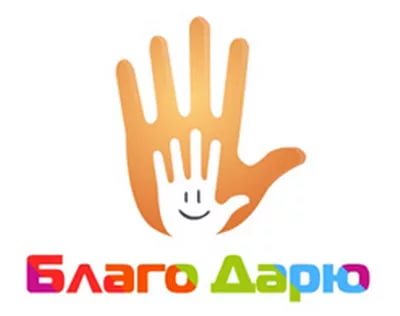 Твори добро, покуда сердце бьётся!Хоть изреченье это и старо!И пусть к тебе сторицею вернётсяТобою сотворённое ДОБРО!  Мир держится на неравнодушных, отзывчивых людях, не способных пройти мимо, всегда готовых помочь и оказать поддержку. Спасибо за материальную поддержку, заботу и участие. Ваша помощь чрезвычайно ценна и никогда не будет забыта.  Желаем   Вам крепкого здоровья, всех добрых жизненных благ и ярких чудес в жизни.                                 Мы вас очень любим:- МОУ «Средняя школа №49» г. Ярославль- Переславское линейное производственное управление магистральных газопроводов филиала ООО «Газпром трансгаз Ухта» - Благотворительный фонд «Красно-белое сердце» г. Москва- Торговый Дом «Лента» г. Ярославль, Тутаевское шоссе- Ярославское областное отделение общероссийского благотворительного общественного фонда «Российский фонд милосердия и здоровья»-  Национальный университет «Высшая школа экономики» г. Москва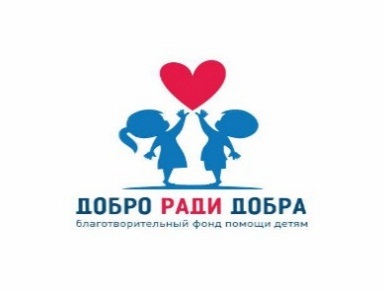 - Благотворительный фонд помощи детям «ДОБРО РАДИ ДОБРА» - Компания (CommercialcompliancemanagerRussiaandCIS, VisionCareJohnson&JohnsonVision) г. МоскваЗадачи    ГОУ ЯО «Гаврилов-Ямская школа-интернат»на 2020-2021 учебный год1. Создание комфортных условий успешного обучения каждого ученика:* Формирование у учащихся школы устойчивых познавательных интересов;* Повышение качества обучения школьников за счет освоения технологий, обеспечивающих успешность самостоятельной работы каждого ученика;2.  Внедрение принципов личностно ориентированного подхода в обучении:  * Усиление мотивации педагогов на освоение инновационных педагогических технологий обучения и воспитания;* Обеспечение оптимального уровня квалификации педагогических кадров, необходимого для успешного развития школы;* Формирование системы диагностики интересов, творческих возможностей и развитие личности школьника и учителя как основы перевода учебного процесса в учебно-исследовательскую деятельность.Задачи на 2020-2021 учебный год1.Повысить уровень образования за счет обеспечения качественного образования в соответствии с требованиями ФГОС: • создать условия для повышения качества образования; • совершенствовать механизмы повышения мотивации учащихся к учебной деятельности; • формировать у учащихся ключевые компетенции в процессе овладения универсальными учебными действиями; • совершенствовать межпредметные связи между базовым и дополнительным образованием; • совершенствовать внутришкольную систему оценки качества образования, сопоставляя реально достигаемые образовательные результаты с требованиями ФГОС, социальным и личностным ожиданиям потребителей образовательных услуг; • продолжить работу над созданием условий безопасного и комфортного образовательного пространства для пребывания всех участников образовательного процесса, включающие применение развивающих и здоровьесберегающих педагогических технологий в различных видах деятельности; • повысить эффективность контроля качества образования; • продолжить работу над созданием безопасного образовательного пространства;2.Совершенствовать воспитательную систему школы: • способствовать сплочению классных коллективов через повышение мотивации учащихся к совместному участию в общешкольных внеклассных мероприятиях, экскурсионной программах, проект ной деятельности; • повысить уровень общешкольных мероприятий и конкурсов, улучшить качество проводимых тематических классных часов, • расширить формы взаимодействия с родителями; • расширить сеть социальных партнёров: культурно-просветительскими, научными и спортивными организациями, учреждениями среднего профессионального образования; 3. Совершенствовать систему дополнительного образования:• повысить эффективность работы по развитию творческих способностей, интеллектуально-нравственных качеств учащихся; • создать благоприятные условия для выявления, развития и поддержки одарённых детей, детей с особыми образовательными потребностями в различных областях интеллектуальной и творческой деятельности; • создать условия для самореализации, самообразования для профориентации учащихся; • расширить освоение и использование разных форм организации обучения (экскурсии, практикумы, образовательные события, исследовательские работы.). Повысить профессиональные компетентности: • совершенствование организационной, аналитической, прогнозирующей и творческой деятельности школьных методических объединений; • развитие системы самообразования, презентацию портфолио результатов их деятельности; • обеспечение повышения уровня педагогического мастерства учителей в области преподаваемого предмета и методики его преподавания и творческого мастерства, знания основ тифлопедагогики и тифлопсихологии, дефектологии.Совершенствовать открытую информационную образовательную среду школы: • модернизация материально-технического обеспечения образовательного процесса; • эффективное использование в урочной и внеурочной деятельности информационно — коммуникационных технологий;• организация постоянно действующих консультаций и семинаров по вопросам, связанным с использованием ИКТ; • продолжение работы над использованием современных моделей информирования родительского сообщества о состоянии качества образовательной и материально- хозяйственной деятельности образовательной организации.1 ступень2 ступеньОбучение на домуВсего по ОУОбщее количество обучающихся35351989Общее количество классов/средняя наполняемость классов, в том числе:- общеобразовательных7/56/4-13/5- с углубленным изучением отдельных предметов----- профильных----- компенсирующего обучения----Количество классов во 2-ую смену----Количество групп продленного дня/средняя наполняемость групп ГПД----1 ступень2 ступеньПродолжительность учебной недели (дней)5 дней в 1-4 классах5 дней в 5-10 классахПродолжительность уроков (мин)35мин. (1 класс)40мин. (2-4 классы)40 мин.Продолжительность перерывов (мин)Минимальная 10 Максимальная 30Минимальная 10Максимальная 30Периодичность проведения промежуточной аттестациичетвертьчетвертьКласс Вид, профиль программыОчная формаОчная формаОчная формаОчная формаОбучение на домуСамообразование Самообразование Всего учащихся в классеКласс Вид, профиль программыГрупповая (чел.)По индивидуальным учебным планам  (чел)По индивидуальным учебным планам  (чел)В дистанционном режиме (чел)Обучение на домуВсего Из них экстернатВсего учащихся в классе2-3Общеобразовательная 9------91-4Общеобразовательная 5------51б-2бОбщеобразовательная 3------33б-4бОбщеобразовательная 4------45б-7бОбщеобразовательная 7------77Общеобразовательная 3------38-9Общеобразовательная 6------610Общеобразовательная 3------35-6Общеобразовательная 4------48б-9бОбщеобразовательная661в-2г-4гОбщеобразовательная554д-6бОбщеобразовательная443в-4вОбщеобразовательная661Общеобразовательная112Общеобразовательная334Общеобразовательная12125Общеобразовательная11Наименование показателяНаименование показателяЖилой корпусСпортивный залМастерскиеОбщественно бытовые помещенияСтоловаяОтдельно стоящие складские помещенияГаражиЖивотновод. ФермаОвоще-хранилищеЗемельн. угодья А123456789106.1. Площадь земельного участка5670,01861211462257696.2. Количество зданий, сооружений1128111016.3. Площадь общая – всего (В. м.)В том числе:4418,5150,2157,9172,632,9187,0288,0270,66.3.1. спальных помещений для воспитанников6.4. Проектная мощность (мест) – всего 586.5. Тип здания (приспособленное – 2, индивидуальный проект – 1, типовой проект – 0)01006.6. Год постройки197619761976197619761976197619766.7. Этажность3112116.8. Тип постройки (деревянное,  кирпичное)кирпичноекирпичноекирпичноекомбинированное6.9. Балансовая стоимость, тыс. руб.38831,04,24022,51483,06.10. Отопление (центральное – 0, собственная котельная – 1)00000-0-6.11. Водопровод (есть – 0, нет – 1) 000001016.12. Канализация (есть – 0, нет – 1)000001016.13. Общая оценка состояния здания (удовлетворительное – 0, требуется текущий ремонт – 1, требуется капитальный ремонт – 2, требуется существенная реконструкция – 3, здание ветхое, подлежит ликвидации – 4)1111112-4КодНаименование20192020КодНаименованиеНаличие на 01.09.2019Наличие на 01.09.2020Б7.1. Специализированные кабинеты, всего 7.1. Специализированные кабинеты, всего 20207.1.1. кабинет психолога7.1.1. кабинет психолога117.1.2. кабинет социального педагога7.1.2. кабинет социального педагога117.1.3. кабинет учителя-логопеда7.1.3. кабинет учителя-логопеда117.1.4. мастерские7.1.4. мастерские227.1.5. кабинет дополнительного образования7.1.5. кабинет дополнительного образования557.1.6. кабинет СБО7.1.6. кабинет СБО117.1.7библиотека/библиотечный фонд (шт.)- учебники- методическая литература- художественная литература- «Говорящие книги»(на аудиокассетах)- «Говорящие книги» ( СД-дисках)- «Говорящие книги» (на флэш-картах)- Рельефно- графические пособия7.1.7библиотека/библиотечный фонд (шт.)- учебники- методическая литература- художественная литература- «Говорящие книги»(на аудиокассетах)- «Говорящие книги» ( СД-дисках)- «Говорящие книги» (на флэш-картах)- Рельефно- графические пособия16286 экз.5813884394220621120516799;  7355, 8752; 9572062302202657.1.8. тренажерный зал/зал ЛФК7.1.8. тренажерный зал/зал ЛФК1/11/17.1.9. кабинет психологической разгрузки7.1.9. кабинет психологической разгрузки117.1.10. спортивный зал 7.1.10. спортивный зал 117.1.11. актовый зал (кол-во мест)7.1.11. актовый зал (кол-во мест)1001007.1.12. кабинет ПК7.1.12. кабинет ПК117.1.13. другие (указать) парикмахерская7.1.13. другие (указать) парикмахерская007.1.14. Приемный покой7.1.14. Приемный покой007.1.15. Изолятор 7.1.15. Изолятор 117.1.16. Кабинет физиотерапии 7.1.16. Кабинет физиотерапии 007.1.17. Физиокухня 7.1.17. Физиокухня 007.1.18. Процедурный кабинет 7.1.18. Процедурный кабинет 117.1.19. Кабинет постовой медсестры7.1.19. Кабинет постовой медсестры117.1.20. Кабинет массажа7.1.20. Кабинет массажа117.1.21. Кабинет кинезиотерапии7.1.21. Кабинет кинезиотерапии0007.1.22. Зал ЛФК07.1.22. Зал ЛФК117.1.23. Кабинет гидромассажа7.1.23. Кабинет гидромассажа007.1.24. Травяные ванны7.1.24. Травяные ванны00Актовый залАктовый зал11Кабинет кондуктивной терапииКабинет кондуктивной терапии00Кабинет кондуктивной терапии (Раннее вмешательство)Кабинет кондуктивной терапии (Раннее вмешательство)00Кабинет дефектологаКабинет дефектолога44Кабинет ручного трудаКабинет ручного труда00Кабинет песочной терапииКабинет песочной терапии00Кабинет гарденотерапииКабинет гарденотерапии00Главного врачаГлавного врача11Секретаря Секретаря 11Архив Архив 11Завхоз Завхоз 11Летняя веранда для снаЛетняя веранда для сна00Бухгалтерия Бухгалтерия 227.2. Игровые помещения, всего7.2. Игровые помещения, всего7.3. Количество мест в спальных комнатах7.3. Количество мест в спальных комнатах6063Из них не занятоИз них не занятоДалее – для школ-интернатов:Далее – для школ-интернатов:7.4.  Лаборатории, всего7.4.  Лаборатории, всего22В т.ч.В т.ч.7.5. Кабинеты по общеобразовательным предметам, всего7.5. Кабинеты по общеобразовательным предметам, всего1516в том числе:в том числе:для коррекционных занятийдля коррекционных занятий897.6 Количество компьютеров, подключённых к сети Интернет7.6 Количество компьютеров, подключённых к сети Интернет6062Количество компьютеров, подключённых к сети Интернет в образовательном процессеКоличество компьютеров, подключённых к сети Интернет в образовательном процессе3636Состав педагогических кадров ОУ 2019-2020 уч.г.Всего педагогических работников (в т.ч.совместители)30Постоянные (основные сотрудники)29Совместители1Наличие в штате.Административных работников5Учителей 17Педагогов-психологов1Социальных педагогов1Учителей-логопедов1Учителей-дефектологов6Специалисты ОУ:имеют образованиевысшее педагогическое22высшее непедагогическое2среднее профессиональное (педагогическое)6среднее профессиональное (непедагогическое)0среднее общее0преподают предмет не по специальности0имеют квалификационные категориивысшую5первую17Прошли курсовую подготовку: - учителя (по преподаваемому предмету)100%- административные работники (по вопросам управления в сфере образования)100%КлассПредметыКлассный руководитель3 класс (4.2)Математика, Русский языкКлюева Марина Валериевна6 классБиология, Второй иностранный. Английский язык, Иностранный язык: Немецкий, Информатика, История, Литература, Математика, Музыка, Предметно-практическая деятельность, Ритмика, Русский язык, Физическая культураСальникова Ирина ВладимировнаФамилия И.ОКлассПредмет1чел.2б класс (4.3)Чтение1чел.5б классРусский язык1чел.8б классРусский языкФамилия И.ОКласс1чел.2 класс (4.2)1чел.2 класс (4.2)1чел.2б класс (4.3)1чел.3 класс (4.2)1чел.3 класс (4.2)1чел.3 класс (4.2)1чел.6 класс1чел.9 классФамилия И.ОКласс1 чел.3 класс (4.2)Образовательное учреждение201520162017201820192020Количество выпускников 583385в том числе:продолживших обучение в системе профессионального образования583383Продолживших обучение (11-12 класс)2трудоустроившихся  после окончания школы000000не трудоустроившихся  и не продолживших обучение после окончания школы000000№Наименование мероприятияКоличество участниковсроки1Всероссийский ХХI школьный конкурс "Человек в истории. Россия ХХ век". Цена Победа1Вошли в 30-ть лучших работ2Всероссийский ХХI школьный конкурс "Человек в истории. Россия ХХ век". История семьи1Вошли в 10 лучших работ3Всероссийский конкурс "Память сильнее времени"1участник4Всероссийский конкурс "Моя семья В Великой Отечественной войне 1941-1945 годов".1участникпоказателиНачало учебного годаКонец учебного годаКоличество самовольных уходовнетнетНа учете КДН и ЗПнетнетНа учете ОДНнетнетНа внутришкольном учетенетнетУпотребление наркотических и психоактивных веществнетнетПроявления экстремизманетнет№Наименование учреждения, организации, объединения Населенный пункт, который представляют волонтерыНаправление работы1.СОШ №49 г.ЯрославльЯрославльУчастие в движении «Добрые дети мира».2.Студенческая благотворительная организация высшей школы экономики IGEF-OUtrechМоскваОрганизация досуга, творчество3.Благотворительный фонд «Красно-белое сердце»МоскваОрганизация досуга, творчество4.МОБУ ДОД ДДТГаврилов-ЯмПосещение кружков5.СОШ №1, СОШ №3Гаврилов-ЯмУчастие в движении «Юные инспектора дорожного движения»6.МОБУ ДОД ДЮСШГаврилов-ЯмПосещение кружков7.АО «Газпром»Гаврилов-ЯмОрганизация досуга, творчествоНазвание конкурсауровеньКол-во детей, принявших участиерезультатОткрытое первенство Гаврилов – Ямского МР по легкой атлетике (Осенний кросс)  г. Гаврилов-Ямрайонный5 человекучастникиФестиваль, приуроченный к Международному дню слепых. Турнир по дартсу и армрестлингу. г. Ярославльрегиональный6 человек1 место - 1 человек2 место-1 человек3 место - 1 человекФестиваль, приуроченный к Международному дню слепых. Турнир по русским шашкам г. Ярославльрегиональный16 человекучастникиОткрытое первенство Ярославской области и г.Ярославля по легкой атлетике среди спортсменов с ОВЗ, г. Ярославль (бег 60 метров; бег 200 метров; толкание ядра)региональный13 человек1 место -6 человек2 место - 4 человека3 место - 1 человекОткрытое первенство г.Ярославля и Ярославской области по плаванию среди спортсменов с ОВЗ  г. Ярославльрегиональный6 человек1 место - 5 человек2 место - 1 человекМеждународный многожанровый фестиваль детского и юношеского творчества "Энергия звёзд"международный2 человекаЛауреат 1 степениЛауреат 3 степениМежрегиональный фестиваль творчества молодых людей с ОВЗ "Виктория" (зимняя сессия)Межрегиональный1 человекфиналистнаправлениеНазвание программыФорма организации деятельностиДуховно-нравственноеАдаптированная программа внеурочной деятельности "Я - гражданин России"Клуб "Мы - россияне" Спортивно-оздоровительноеАдаптированная программа внеурочной деятельности "В здоровом теле - здоровый дух"Клуб "здоровье"Интеллектуальное Адаптированная программа внеурочной деятельности "В мире книг"Научное сообщество любителей чтенияОбщекультурное Адаптированная программа внеурочной деятельности "Я леплю из глины и пластилина"Художественная мастерскаяСоциальное Адаптированная программа внеурочной деятельности "Игра. Досуговое общение"Клуб любителей игрыДля обучающихся с интеллектуальными нарушениямиДля обучающихся с интеллектуальными нарушениямиДля обучающихся с интеллектуальными нарушениямиНравственное Адаптированная программа внеурочной деятельности " Этика: азбука добра"Клуб вежливых ребятСпортивно-оздоровительноеАдаптированная программа внеурочной деятельности "Будем здоровы"Клуб "здоровье"Общекультурное Адаптированная программа внеурочной деятельности "Я леплю из пластилина"Художественная мастерскаяСоциальное Адаптированная программа внеурочной деятельности "Игра. Досуговое общение"Клуб любителей игры№Количество детей1Общее количество детей, принятых в логопедическую группу- Учащиеся с недоразвитием речи системного характера лёгкой степени тяжести F-83- Учащиеся с дисграфией- Учащиеся вспомогательных  классов с недоразвитием речи системного характера (F-70) лёгкой степени тяжести- учащиеся с ФНР- учащиеся с дизорфографией245711232Общее количество детей, выпущенных из логопедической группы-с нарушениями устной речи- норма-со значительными улучшениями-без улучшений- с нарушениями письменной речи- норма-со значительными улучшениями-без улучшений.5220031203Оставлено на логопедическом пункте,по причине сложного речевого нарушения: системное недоразвитие речи ( программа предусматривает 4 года обучения).19    Виды деятельности    Виды деятельности     СтатистикаПатронат детей-сирот прошлых летПатронат детей-сирот прошлых лет3 чел.Патронат семьи обучающегося, находящейся в ТЖСПатронат семьи обучающегося, находящейся в ТЖСВ течение всего годаСверка информации с Центром опеки и усыновления Сверка информации с Центром опеки и усыновления       1 раз в годПредоставление информации в Органы опеки об изменениях данных о детях, оставшихся без попечения родителей                   Предоставление информации в Органы опеки об изменениях данных о детях, оставшихся без попечения родителей                   41 извещениеСбор документально-подтвержденной информации  для документирования воспитанниковСбор документально-подтвержденной информации  для документирования воспитанников      16 запросовСбор документально-подтвержденной информации для комплектации и внесения изменений в личные дела обучающихсяСбор документально-подтвержденной информации для комплектации и внесения изменений в личные дела обучающихсяВсе обучающиеся школы-интернатаОформление паспортовОформление паспортов        - чел.Установление гражданстваУстановление гражданства- чел.Оформление страховых медицинских ПолисовОформление страховых медицинских Полисов4чел.Регистрация/снятие с регистрации  по месту пребыванияРегистрация/снятие с регистрации  по месту пребывания1 чел.Проверка закрепленного жилья за воспитанникамиПроверка закрепленного жилья за воспитанниками 4 чел. (2 раза в год)      Проверка сберегательных вкладов воспитанников Проверка сберегательных вкладов воспитанников  4 чел. (6 раз в год)     Операции по вкладам воспитанниковОперации по вкладам воспитанников      2 операцииОткрытие новых  лицевых счетов на воспитанниковОткрытие новых  лицевых счетов на воспитанников        2 чел.Установление статуса детей-сирот и детей, оставшихся без попечения родителейУстановление статуса детей-сирот и детей, оставшихся без попечения родителей        - чел.Представление в судах  законных интересов воспитанниковПредставление в судах  законных интересов воспитанников        3 чел.Представление законных интересов воспитанников в различных организациях по решению жилищных, семейно-брачных, трудовых вопросовПредставление законных интересов воспитанников в различных организациях по решению жилищных, семейно-брачных, трудовых вопросов        4 чел.Оформление страховых свидетельств государственного пенсионного страхования Оформление страховых свидетельств государственного пенсионного страхования         1 чел.Заключение договоров на оказание платных услуг воспитанникамЗаключение договоров на оказание платных услуг воспитанникам         1 чел.Оформление пенсий         1 чел.        1 чел.Взыскание алиментов 3 чел. 3 чел.Постановка на учет в центр занятости населения         ----         ----Выстраивание планов жизнеустройства детей сирот и детей, оставшихся без попечения родителей1 раз в полугодие      4 чел.1 раз в полугодие      4 чел.Проверка условий жизни воспитанников1 раз в полугодие 4 чел.    1 раз в полугодие 4 чел.    Диагностика интересов и профессиональной направленности          15 чел.         15 чел.Работа по выбору профессий с обучающимися         15 чел.         15 чел.Знакомство с учебными заведениями по выбранной профессии         2 чел.         2 чел.Знакомство с предприятиями и учреждениями, имеющими интересующие профессии         15 чел.         15 чел.Поиск спонсоров для оказания адресной помощи детям          1 чел.          1 чел. Устройство в летний лагерь при отделении социальной защиты населения учащихся из неблагополучных семей           _____          _____Устройство выпускников в дом-интернат для инвалидов для постоянного проживания          ------          ------Устройство детей в ГУ ЯО  СРЦ для прохождения реабилитации Устройство родителей в КСЦОН ЯО «Ветеран» для   социального обслуживания           1 чел.          1 чел.          1 чел.          1 чел.Оказание помощи нуждающимся детям, их семьям в прохождении МСЭ (медико-социальной экспертизы)          3 чел.          3 чел.Оказание помощи нуждающимся детям-инвалидам, их семьям в оформлении индивидуальной программы реабилитации           4 чел.          4 чел.Оказание помощи нуждающимся детям-инвалидам, семьям в получении индивидуальных средств реабилитации          1 чел.          1 чел.Составление индивидуальных планов реабилитационных мероприятий детей-инвалидов           30 чел.           30 чел. Организация внутришкольного контроля детей "группы-риска" В течение всего годаВ течение всего годаВозвращение к учебной деятельности учащихся2 чел.2 чел.Проведение профилактических бесед,  занятий с просмотром фильмов, презентаций здоровьесберегающей тематики, организация мероприятий, пропагандирующих здоровый образ жизни В течение всего годаВ течение всего годаКонсультирование (индивидуальное, групповое )          11/4          11/4Участие в социальном проекте  «Добрые дети мира»                                  Социальная проба «Все работы хороши, выбирай на вкус!» -2 ой годМероприятие «Неделя профессионального самоопределения»Мероприятие «Дни профессионального образования»Организация мероприятий по правовому просвещению обучающихся и их родителей в рамках Всероссийского Дня правовой помощи детям.Проведение серии профилактических мероприятий среди обучающихся (по профилактике коронавирусной  инфекции)Проведение мониторинга «Оценка удовлетворенности получателей социально-реабилитационных и абилитационных мероприятий качеством оказываемых услуг  в учреждении» (по запросу департамента образования) – 2 раза в год.Проведение декады по профилактике безнадзорности и самовольных уходов несовершеннолетних.БеседыПлановые:«О сквернословии »Создание буклета «Мат - не наш формат»«Особенности профессионального самоопределения детей с ОВЗ »«Правовое информирование и правовое просвещение населения»              Экстренные:            по различного вида вопросам, проблемам,  ЧП с целью изу-            чения и устранения негативных влияний, коррекции поведе-            ния (через Совет профилактики, административную комис-             сию).                                                                                                                           (уч-ся 1-10 кл.)(уч-ся 10, 9б, 3в, 5бкл.)(уч-ся 5-10 кл.)  (уч-ся 7-10 кл.)обучающиеся и родители   все обучающиеся  родители детей-инвалидоввсе обучающиесявсе обучающиеся(уч-ся 7-10 кл., роди-тели) (для родителей)                                          Обучающиеся, родители и др. граждане.        все обучающиеся(уч-ся 1-10 кл.)(уч-ся 10, 9б, 3в, 5бкл.)(уч-ся 5-10 кл.)  (уч-ся 7-10 кл.)обучающиеся и родители   все обучающиеся  родители детей-инвалидоввсе обучающиесявсе обучающиеся(уч-ся 7-10 кл., роди-тели) (для родителей)                                          Обучающиеся, родители и др. граждане.        все обучающиесяСоциальные партнерыФормы взаимодействияПодтверждающие материалы (перечень)Родители, лица их заменяющиеДепартамент образования ЯОЦентр опеки и усыновленияОрганы опеки городов и муниципальных районов областиПаспортные столы ЯОСтраховая компания  «Капитал»Сбербанк РФРыбинский районный судЖилищно-коммунальные организации ЯОПенсионный фонд РФСлужбы судебных приставов ЯОЦентр юридической помощиЦентр социальной помощи  г. РыбинскаМедико-социальная экспертная комиссияЦентр «Ресурс»Профессиональные учебные заведения ЯОППДН, КДН и ЗП ЯОДепартамент труда и социальной защиты населенияГКУ СО ЯО детский дом для умственно отсталых детей Детская спортивная школаДворец детского творчества Областной дом ребенкаГраждане РФ, желающие взять ребенка а семьюМОУ СШ №49 г. ЯрославляУчителя, воспитатели, специалисты школы-интернатаДиагностика семьи, переписка, телефонные переговоры, беседы, консультации, родительские собрания, посещение семей и др.Защита прав   детей-сирот и детей, оставшихся без попечения родителейСоставление реабилитационного паспорта учреждения.Сверка информации по детям-сиротам и детям, оставшимся без попечения родителейРешение вопросов по защите прав опекаемых,  детей-сирот и детей, оставшихся без попечения родителейРегистрация по месту пребывания, снятие с регистрации  детей-сирот и детей, оставшихся без попечения родителейОформление страховых медицинских полисов  детям-сиротам и детям, оставшимся без попечения родителейПереоформление, проверка лицевых счетов   детям-сиротам и детям, оставшимся без попечения родителейРешение жилищных проблем ребенкаЛишение матери родительских правПредставление интересов воспитанников по вопросу оплаты, оформления льгот, субсидий на оплату за жилье. Оформление пенсий воспитанникамВзыскание алиментов на детей, оставшихся без попечения родителейОбращение для оказания помощи   выпускнику из числа детей-сирот и детей, оставшихся без попечения родителейОрганизация патроната семьи, состоящей на учете.Оказание помощи детям в установлении инвалидностиПрофконсультации выпускников, организация мероприятий профориентационной направленности Апробация профориентационных игрУстройство выпускников. Организация мероприятий профориентационной направленности Сотрудничество по вопросам сопровождения неблагополучных семейПередача информации о выполнении ИПРА детей-инвалидов Предоставление информации по запросамПредоставление информации по запросамПредоставление информации по запросам  Запрос информации по ребенкуБеседы, консультации,  Организация совместной деятельностиПсихолого-медико-педагогическое сопровождение обучающихсяСоставление плана профориентационной работы школы-интерната.Диагностические листы, карты сопровождения,  личные дела обучающихся. Документы в личных делах воспитанников, отчетыИзвещения в личных делах воспитанниковПереписка в личных делах воспитанниковДокументы в личных делах воспитанниковДокументы в личных делах воспитанниковДокументы в личных делах воспитанниковЗаявление в  суд в личном деле ребенкаДокументы в личном деле ребенкаПереписка в личных делах воспитанниковДокументы в личных делах детейПереписка в личных делах воспитанников Запись в плане работы соц.педагогаТелефонные переговорыДокументы в личных делах воспитанниковЗаключения в личных делах воспитанников, приказы об участииДокументы в личных делах воспитанников.Буклеты, афиши, рекламы учебных заведений Переписка в личных делах обучающихсяДокументы в личных делах обучающихсяЛичные дела воспитанниковПереписка в журнале исходящей корреспонденцииПереписка в журнале исходящей корреспонденции Документ в личном деле воспитанника Документы в личном деле обучающегосяПроведение совместных социальных проектов Протоколы консилиумовОбщешкольный планУровень мероприятияНазвание мероприятияДата мероприятияТема выступлениямуниципальныйрегиональныйВебинар «Апробация профориентационных игр»  25 июня 2020 года «Сложности в проведении игр с детьми в школе-интернате»образовательная организациявсероссийскийНазвание Всероссийского конкурса профессионального мастерства (в соответствии с перечнем Минобрнауки РФ)Этап участия во Всероссийском конкурсе профмастерства(муниципальный, региональный, федеральный)Год участияРезультат участия (победитель, призер, участник)Всероссийская олимпиада «Педагогический успех» Номинация: Правовая компетентность педагога в соответствии с ФГОСфедеральный03.02.2019Победитель               (III место)№    п/п№    п/пНаименование сведенийНаименование сведенийПоказатели1Количество зданий (сооружений), находящихся на балансе учрежденияКоличество зданий (сооружений), находящихся на балансе учреждения4442Количество направленных в суды материалов на приостановку эксплуатации учреждения (за  1-е полугодие 2020 года), в том числе:Количество направленных в суды материалов на приостановку эксплуатации учреждения (за  1-е полугодие 2020 года), в том числе:0002.1учреждения в целомучреждения в целом0002.2отдельных помещений (зданий)отдельных помещений (зданий)0003Приостановлена эксплуатация учреждения  в соответствии с принятыми судами решениями (за  1-е полугодие 2020 года), в том числе:Приостановлена эксплуатация учреждения  в соответствии с принятыми судами решениями (за  1-е полугодие 2020 года), в том числе:0003.1учреждений в целомучреждений в целом0003.2отдельных помещений (зданий)отдельных помещений (зданий)0004Количество койко-мест в учреждении с круглосуточным пребыванием детейКоличество койко-мест в учреждении с круглосуточным пребыванием детей6161615Фактическое количество проживающих детейФактическое количество проживающих детей6060606Выявлены нарушения требований пожарной безопасности (за  1-е полугодие 2020 года), из них:Выявлены нарушения требований пожарной безопасности (за  1-е полугодие 2020 года), из них:0006.1отсутствие вывода сигнала о срабатывании АПС в подразделение пожарной охраныотсутствие вывода сигнала о срабатывании АПС в подразделение пожарной охраны0006.2отсутствие или неисправность АПСотсутствие или неисправность АПС0006.3отсутствие или неисправность СОУЭотсутствие или неисправность СОУЭ0006.4отсутствие или неисправность систем противодымной защитыотсутствие или неисправность систем противодымной защиты0006.5отсутствие или неисправность наружного противопожарного водоснабженияотсутствие или неисправность наружного противопожарного водоснабжения0006.6неисправность электросетейнеисправность электросетей0006.7неисправность систем отоплениянеисправность систем отопления0006.8неудовлетворительное состояние путей эвакуациинеудовлетворительное состояние путей эвакуации0006.9необеспечение нормативным количеством первичных средств пожаротушения и индивидуальных средствам защитынеобеспечение нормативным количеством первичных средств пожаротушения и индивидуальных средствам защиты0007Устранены все нарушения требований пожарной безопасности (на 30 июня 2020 г.)Устранены все нарушения требований пожарной безопасности (на 30 июня 2020 г.)0008Количество лиц, привлеченных к административной ответственности за нарушение требований пожарной безопасности (за  1-е полугодие 2020 года), из них:Количество лиц, привлеченных к административной ответственности за нарушение требований пожарной безопасности (за  1-е полугодие 2020 года), из них:0008.1юридическихюридических0008.2должностныхдолжностных0009Выявлены несоответствия санитарным нормам и правилам (за  1-е полугодие 2020 года)Выявлены несоответствия санитарным нормам и правилам (за  1-е полугодие 2020 года)00010Устранены все несоответствия санитарным нормам и правилам (на 30 июня 2020 года)Устранены все несоответствия санитарным нормам и правилам (на 30 июня 2020 года)00011Общее финансирование учреждения из областного бюджета (за  1-е полугодие 2020 года),         (это не сумма п.п 11.1, 11.2, 11.3, а значительно больше) тыс. рублей,  из них: Общее финансирование учреждения из областного бюджета (за  1-е полугодие 2020 года),         (это не сумма п.п 11.1, 11.2, 11.3, а значительно больше) тыс. рублей,  из них: 28688,028688,028688,011.1финансирование проведения текущих и капитальных ремонтов (за  1-е полугодие 2020 года), тыс. руб.финансирование проведения текущих и капитальных ремонтов (за  1-е полугодие 2020 года), тыс. руб.00011.2финансирование мероприятий по устранению выявленных нарушений правил пожарной безопасности (за  1-е полугодие 2020 года), тыс. рублейфинансирование мероприятий по устранению выявленных нарушений правил пожарной безопасности (за  1-е полугодие 2020 года), тыс. рублей00011.3Финансирование мероприятий по устранению выявленных несоответствий санитарным нормам и  правилам (за  1-е полугодие 2020 года), тыс. рублейФинансирование мероприятий по устранению выявленных несоответствий санитарным нормам и  правилам (за  1-е полугодие 2020 года), тыс. рублей00012Учреждение имеет автоматический вывод сигнала о срабатывании АПС в подразделение пожарной охраныУчреждение имеет автоматический вывод сигнала о срабатывании АПС в подразделение пожарной охраны11113Учреждение имеет систему видеонаблюденияУчреждение имеет систему видеонаблюдения11114Учреждение имеет кнопки экстренного вызова полицииУчреждение имеет кнопки экстренного вызова полиции111Группы здоровьяIIIIIIIVVКоличество детей-1017132Физкультурная группаОсновнаяПодготови-тельнаяСпециальная АСпециальная БКоличество детей1314627Заболевания2017-2018 уч. год2018-2019 уч. год2019-2020 уч. годОРВИ869268Бронхит336Пневмония-2-Кишечная инфекция---Педикулез2--Чесотка---